АДМИНИСТРАЦИЯ АРСЕНЬЕВСКОГО ГОРОДСКОГО ОКРУГА П О С Т А Н О В Л Е Н И ЕО внесении изменений в постановление администрации Арсеньевского городского округа от 04 февраля 2020 года № 70-па «Об утверждении значения натуральных норм, необходимых для определения базового норматива затрат на оказание муниципальных услуг, оказываемых муниципальным бюджетным учреждением «Специализированная служба Арсеньевского городского округа», значения базового норматива  затрат на оказание муниципальных услуг и значения корректирующих коэффициентов  к базовому нормативу затрат на 2020 год»В целях организации мероприятий по благоустройству территории Арсеньевского городского округа, на основании Федеральных законов от 06 октября 2003 года                    № 131-ФЗ «Об общих принципах организации местного самоуправления в Российской Федерации», в соответствии с Бюджетным кодексом Российской Федерации, постановлением Правительства Российской Федерации от 26 июня 2015 года № 640 «О порядке формирования государственного задания  на оказание государственных услуг (выполнения работ) в отношении федеральных государственных учреждений и финансового обеспечения выполнения государственного задания», постановлением администрации Арсеньевского городского округа от 08 октября 2015 года № 750-па      «О порядке формирования муниципального задания на оказание муниципальных услуг (выполнение работ) в отношении муниципальных учреждений и финансового обеспечения выполнения муниципального задания», руководствуясь Уставом Арсеньевского городского округа, администрация Арсеньевского городского округаПОСТАНОВЛЯЕТ:1. Внести в постановление администрации Арсеньевского городского округа от    04 февраля 2020 года № 70-па «Об утверждении значения натуральных норм, необходимых для определения базового норматива затрат на оказание муниципальных услуг, оказываемых муниципальным бюджетным учреждением «Специализированная служба Арсеньевского городского округа», значения базового норматива затрат на оказание муниципальных услуг и значения корректирующих коэффициентов к базовому нормативу затрат на 2020 год» следующие изменения:1.1. Изложить значения натуральных норм, необходимых для определения базового норматива затрат на оказание муниципальных услуг, оказываемых муниципальным бюджетным учреждением «Специализированная служба Арсеньевского городского округа» на 2020 год в редакции приложения № 1 к настоящему постановлению;1.2. Изложить значение базового норматива затрат на оказание муниципальных услуг, оказываемых муниципальным бюджетным учреждением «Специализированная служба Арсеньевского городского округа» на 2020 год в редакции приложения № 2 к настоящему постановлению.2. Организационному управлению администрации Арсеньевского городского округа (Абрамова) обеспечить размещение на официальном сайте администрации Арсеньевского городского округа настоящего постановления.Врио Главы городского округа                                                                          В.С. ПивеньПриложение № 1к постановлению администрацииАрсеньевского городского округаот   13 апреля 2020 г. № 207-паЗначения натуральных норм, необходимых для определения базовогонорматива затрат на оказание муниципальных услуг оказываемым муниципальным бюджетным учреждением «Специализированная служба Арсеньевского городского округа» на 2020 год Приложение № 2к постановлению администрацииАрсеньевского городского округаот   13 апреля 2020 г. № 207-паЗначение базового норматива затрат на оказание муниципальных услуг, оказываемых муниципальным бюджетным учреждением «Специализированная служба Арсеньевского городского округа» на 2020 год 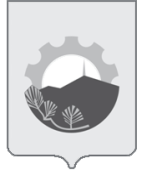 13 апреля 2020 г.г.Арсеньев№207-паНаименование муниципальной услугиУникальный номер реестровой записиНаименование натуральной нормыЕдиница измеренияЗначение натуральной нормыМеханизированное подметание территории городского округа812919.Р.29.1.АЮ6500080001. Натуральные нормы, непосредственно связанные с оказанием услуги1. Натуральные нормы, непосредственно связанные с оказанием услуги1. Натуральные нормы, непосредственно связанные с оказанием услугиМеханизированное подметание территории городского округа812919.Р.29.1.АЮ6500080001.1. Оплата труда работников, непосредственно связанных с оказанием услуги1.1. Оплата труда работников, непосредственно связанных с оказанием услуги1.1. Оплата труда работников, непосредственно связанных с оказанием услугиМеханизированное подметание территории городского округа812919.Р.29.1.АЮ650008000Основной персоналчеловек1389,1019792Механизированное подметание территории городского округа812919.Р.29.1.АЮ6500080002.  Натуральные нормы на общехозяйственные нужды2.  Натуральные нормы на общехозяйственные нужды2.  Натуральные нормы на общехозяйственные нуждыМеханизированное подметание территории городского округа812919.Р.29.1.АЮ6500080002.1. Коммунальные услуги2.1. Коммунальные услуги2.1. Коммунальные услугиМеханизированное подметание территории городского округа812919.Р.29.1.АЮ650008000ЭлектроэнергиякВтч0,00039838Механизированное подметание территории городского округа812919.Р.29.1.АЮ650008000Водоснабжение м30,000000500Механизированное подметание территории городского округа812919.Р.29.1.АЮ650008000Водоотведением30,000000500Механизированное подметание территории городского округа812919.Р.29.1.АЮ650008000сброс загрязняющих в-вм30,000000500Механизированное подметание территории городского округа812919.Р.29.1.АЮ650008000Тепловая энергияГкал0,000000623Механизированное подметание территории городского округа812919.Р.29.1.АЮ6500080002.2. Затраты на содержание имущества2.2. Затраты на содержание имущества2.2. Затраты на содержание имуществаМеханизированное подметание территории городского округа812919.Р.29.1.АЮ650008000Содержание имуществамес.0,000000125Механизированное подметание территории городского округа812919.Р.29.1.АЮ650008000Текущий ремонт офисной оргтехникимес.0,000000125Механизированное подметание территории городского округа812919.Р.29.1.АЮ650008000Технический осмотр транспортакол-во ед.0,000000208Механизированное подметание территории городского округа812919.Р.29.1.АЮ650008000Перезарядка огнетушителейкол-во ед.0,000000052Механизированное подметание территории городского округа812919.Р.29.1.АЮ650008000Техническое обслуживание охранного компл.мес.0,000000125Механизированное подметание территории городского округа812919.Р.29.1.АЮ650008000Экспертиза ТС и ОСкол-во ед.0,000000021Механизированное подметание территории городского округа812919.Р.29.1.АЮ6500080002.3. Затраты на услуги связи2.3. Затраты на услуги связи2.3. Затраты на услуги связиМеханизированное подметание территории городского округа812919.Р.29.1.АЮ650008000Телефон локальныйкол-во ном.0,000000021Механизированное подметание территории городского округа812919.Р.29.1.АЮ650008000Телефоны сот.кол-во ном.0,000000229Механизированное подметание территории городского округа812919.Р.29.1.АЮ650008000Почтовые расходыкол-во ед.0,000000125Механизированное подметание территории городского округа812919.Р.29.1.АЮ6500080002.4. Затраты на приобретение материальных запасов2.4. Затраты на приобретение материальных запасов2.4. Затраты на приобретение материальных запасовМеханизированное подметание территории городского округа812919.Р.29.1.АЮ650008000Щетки дисковыешт.0,0009861Механизированное подметание территории городского округа812919.Р.29.1.АЮ650008000ГСМ (бензин, дизельное топливо)л.0,0013109Механизированное подметание территории городского округа812919.Р.29.1.АЮ650008000ГСМ (масло)л.0,0000334Механизированное подметание территории городского округа812919.Р.29.1.АЮ6500080002.5. Затраты на оплату труда (с начислениями) работников, не принимающих непосредственное участие в оказании услуги2.5. Затраты на оплату труда (с начислениями) работников, не принимающих непосредственное участие в оказании услуги2.5. Затраты на оплату труда (с начислениями) работников, не принимающих непосредственное участие в оказании услугиМеханизированное подметание территории городского округа812919.Р.29.1.АЮ650008000АХПчеловек0,000000168Механизированное подметание территории городского округа812919.Р.29.1.АЮ6500080002.6. Прочие затраты на общехозяйственные нужды2.6. Прочие затраты на общехозяйственные нужды2.6. Прочие затраты на общехозяйственные нуждыМеханизированное подметание территории городского округа812919.Р.29.1.АЮ650008000Услуги охранымес. 0,000000125Механизированное подметание территории городского округа812919.Р.29.1.АЮ650008000Обучение персоналакол-во 0,000000125Механизированное подметание территории городского округа812919.Р.29.1.АЮ650008000Командировочные расходыкол-во сотруд.0,000000052Механизированное подметание территории городского округа812919.Р.29.1.АЮ650008000Программное обеспечениемес.0,000000062Механизированное подметание территории городского округа812919.Р.29.1.АЮ650008000Предрейсовый медосмотр, медкомиссиякол-во0,000001624Механизированное подметание территории городского округа812919.Р.29.1.АЮ650008000ОСАГОкол-во0,000000250Механизированное подметание территории городского округа812919.Р.29.1.АЮ650008000Транспортные услугикол-во0,000000052Механизированное подметание территории городского округа812919.Р.29.1.АЮ650008000Ремонт и обслуживание транспортакол-во0,000000125Механизированное подметание территории городского округа812919.Р.29.1.АЮ650008000Услуги ЖД площадкикол-во0,000000010Механизированное подметание территории городского округа812919.Р.29.1.АЮ650008000Канцелярские и хозяйственные товарычеловек0,000000125Механизированное подметание территории городского округа812919.Р.29.1.АЮ650008000Перчаткишт. 0,000015822Механизированное подметание территории городского округа812919.Р.29.1.АЮ650008000СИЗкомпл.0,000000687Механизированное подметание территории городского округа812919.Р.29.1.АЮ650008000Инструментшт.0,000000125Механизированное подметание территории городского округа812919.Р.29.1.АЮ650008000Запчасти и материалыкол-во мес.0,000000125Механизированное подметание территории городского округа812919.Р.29.1.АЮ650008000Диски, круги, электродыкол-во мес.0,000000125Механизированное подметание территории городского округа812919.Р.29.1.АЮ650008000Налогиквартал0,000000031Наименование муниципальной услугиУникальный номер реестровой записиНаименование натуральной нормыЕдиница измеренияЗначение натуральной нормыУборка мусора по тротуарам, газонам скверам812919.Р.29.1.АЮ6500090001. Натуральные нормы, непосредственно связанные с оказанием услуги1. Натуральные нормы, непосредственно связанные с оказанием услуги1. Натуральные нормы, непосредственно связанные с оказанием услугиУборка мусора по тротуарам, газонам скверам812919.Р.29.1.АЮ6500090001.1. Оплата труда работников, непосредственно связанных с оказанием услуги1.1. Оплата труда работников, непосредственно связанных с оказанием услуги1.1. Оплата труда работников, непосредственно связанных с оказанием услугиУборка мусора по тротуарам, газонам скверам812919.Р.29.1.АЮ650009000Основной персоналчеловек10211,6020337Уборка мусора по тротуарам, газонам скверам812919.Р.29.1.АЮ6500090002.  Натуральные нормы на общехозяйственные нужды2.  Натуральные нормы на общехозяйственные нужды2.  Натуральные нормы на общехозяйственные нуждыУборка мусора по тротуарам, газонам скверам812919.Р.29.1.АЮ6500090002.1. Коммунальные услуги2.1. Коммунальные услуги2.1. Коммунальные услугиУборка мусора по тротуарам, газонам скверам812919.Р.29.1.АЮ650009000ЭлектроэнергиякВтч0,000429816Уборка мусора по тротуарам, газонам скверам812919.Р.29.1.АЮ650009000Водоснабжение м30,000000538Уборка мусора по тротуарам, газонам скверам812919.Р.29.1.АЮ650009000Водоотведением30,000000538Уборка мусора по тротуарам, газонам скверам812919.Р.29.1.АЮ650009000сброс загрязняющих в-вм30,000000538Уборка мусора по тротуарам, газонам скверам812919.Р.29.1.АЮ650009000Тепловая энергияГкал0,000000671Уборка мусора по тротуарам, газонам скверам812919.Р.29.1.АЮ6500090002.2. Затраты на содержание имущества2.2. Затраты на содержание имущества2.2. Затраты на содержание имуществаУборка мусора по тротуарам, газонам скверам812919.Р.29.1.АЮ650009000Содержание имуществамес.0,000000135Уборка мусора по тротуарам, газонам скверам812919.Р.29.1.АЮ650009000Текущий ремонт офисной оргтехникимес.0,000000135Уборка мусора по тротуарам, газонам скверам812919.Р.29.1.АЮ650009000Технический осмотр транспортакол-во ед.0,000000224Уборка мусора по тротуарам, газонам скверам812919.Р.29.1.АЮ650009000Перезарядка огнетушителейкол-во ед.0,000000056Уборка мусора по тротуарам, газонам скверам812919.Р.29.1.АЮ650009000Техническое обслуживание охранного компл.мес.0,000000135Уборка мусора по тротуарам, газонам скверам812919.Р.29.1.АЮ650009000Экспертиза ТС и ОСкол-во ед.0,000000022Уборка мусора по тротуарам, газонам скверам812919.Р.29.1.АЮ6500090002.3. Затраты на услуги связи2.3. Затраты на услуги связи2.3. Затраты на услуги связиУборка мусора по тротуарам, газонам скверам812919.Р.29.1.АЮ650009000Телефон локальныйкол-во 0,000000022Уборка мусора по тротуарам, газонам скверам812919.Р.29.1.АЮ650009000Телефон сотовыйкол-во 0,000000247Уборка мусора по тротуарам, газонам скверам812919.Р.29.1.АЮ650009000Почтовые расходыкол-во0,000000135Уборка мусора по тротуарам, газонам скверам812919.Р.29.1.АЮ6500090002.4. Затраты на приобретение материальных запасов2.4. Затраты на приобретение материальных запасов2.4. Затраты на приобретение материальных запасовУборка мусора по тротуарам, газонам скверам812919.Р.29.1.АЮ650009000Мешки для мусорашт.0,0001120Уборка мусора по тротуарам, газонам скверам812919.Р.29.1.АЮ650009000ГСМ (бензин, дизельное топливо)л.0,0001302Уборка мусора по тротуарам, газонам скверам812919.Р.29.1.АЮ650009000ГСМ (масло)л.0,0000018Уборка мусора по тротуарам, газонам скверам812919.Р.29.1.АЮ650009000Талоны на утилизациюм30,0000113Уборка мусора по тротуарам, газонам скверам812919.Р.29.1.АЮ650009000Установка контейнерной площадкишт.0,00000001Уборка мусора по тротуарам, газонам скверам812919.Р.29.1.АЮ6500090002.5. Затраты на оплату труда (с начислениями) работников, не принимающих непосредственное участие в оказании услуги2.5. Затраты на оплату труда (с начислениями) работников, не принимающих непосредственное участие в оказании услуги2.5. Затраты на оплату труда (с начислениями) работников, не принимающих непосредственное участие в оказании услугиУборка мусора по тротуарам, газонам скверам812919.Р.29.1.АЮ650009000АХПчеловек0,000000184Уборка мусора по тротуарам, газонам скверам812919.Р.29.1.АЮ6500090002.6. Прочие затраты на общехозяйственные нужды2.6. Прочие затраты на общехозяйственные нужды2.6. Прочие затраты на общехозяйственные нуждыУборка мусора по тротуарам, газонам скверам812919.Р.29.1.АЮ650009000Услуги охранымес. 0,000000135Уборка мусора по тротуарам, газонам скверам812919.Р.29.1.АЮ650009000Обучение персоналакол-во 0,000000135Уборка мусора по тротуарам, газонам скверам812919.Р.29.1.АЮ650009000Командировочные расходыкол-во сотруд.0,000000056Уборка мусора по тротуарам, газонам скверам812919.Р.29.1.АЮ650009000Программное обеспечениемес.0,000000067Уборка мусора по тротуарам, газонам скверам812919.Р.29.1.АЮ650009000Предрейсовый медосмотр, медкомиссиякол-во0,000001750Уборка мусора по тротуарам, газонам скверам812919.Р.29.1.АЮ650009000ОСАГОкол-во0,000000269Уборка мусора по тротуарам, газонам скверам812919.Р.29.1.АЮ650009000Транспортные услугикол-во0,000000056Уборка мусора по тротуарам, газонам скверам812919.Р.29.1.АЮ650009000Ремонт и обслуживание транспортакол-во0,000000135Уборка мусора по тротуарам, газонам скверам812919.Р.29.1.АЮ650009000Услуги ЖД площадкикол-во0,000000011Уборка мусора по тротуарам, газонам скверам812919.Р.29.1.АЮ650009000Канцелярские и хозяйственные товарычеловек0,000000135Уборка мусора по тротуарам, газонам скверам812919.Р.29.1.АЮ650009000Перчаткишт. 0,000017051Уборка мусора по тротуарам, газонам скверам812919.Р.29.1.АЮ650009000СИЗкомпл.0,000000740Уборка мусора по тротуарам, газонам скверам812919.Р.29.1.АЮ650009000Инструментшт.0,000000135Уборка мусора по тротуарам, газонам скверам812919.Р.29.1.АЮ650009000Запчасти и материалыкол-во мес.0,000000135Уборка мусора по тротуарам, газонам скверам812919.Р.29.1.АЮ650009000Диски, круги, электродыкол-во мес.0,000000135Уборка мусора по тротуарам, газонам скверам812919.Р.29.1.АЮ650009000Налогиквартал0,000000045Наименование муниципальной услугиУникальный номер реестровой записиНаименование натуральной нормыЕдиница измеренияЗначение натуральной нормыСодержание городских парков, скверов, площадей813010.Р.29.1.АЮ6500030001. Натуральные нормы, непосредственно связанные с оказанием услуги1. Натуральные нормы, непосредственно связанные с оказанием услуги1. Натуральные нормы, непосредственно связанные с оказанием услугиСодержание городских парков, скверов, площадей813010.Р.29.1.АЮ6500030001.1. Оплата труда работников, непосредственно связанных с оказанием услуги1.1. Оплата труда работников, непосредственно связанных с оказанием услуги1.1. Оплата труда работников, непосредственно связанных с оказанием услугиСодержание городских парков, скверов, площадей813010.Р.29.1.АЮ650003000Основной персоналчеловек4922,158807Содержание городских парков, скверов, площадей813010.Р.29.1.АЮ6500030002.  Натуральные нормы на общехозяйственные нужды2.  Натуральные нормы на общехозяйственные нужды2.  Натуральные нормы на общехозяйственные нуждыСодержание городских парков, скверов, площадей813010.Р.29.1.АЮ6500030002.1. Коммунальные услуги2.1. Коммунальные услуги2.1. Коммунальные услугиСодержание городских парков, скверов, площадей813010.Р.29.1.АЮ650003000ЭлектроэнергиякВтч0,000398838Содержание городских парков, скверов, площадей813010.Р.29.1.АЮ650003000Водоснабжение м30,000000500Содержание городских парков, скверов, площадей813010.Р.29.1.АЮ650003000Водоотведением30,000000500Содержание городских парков, скверов, площадей813010.Р.29.1.АЮ650003000Сброс загрязняющих в-вм30,000000500Содержание городских парков, скверов, площадей813010.Р.29.1.АЮ650003000Тепловая энергияГкал0,000000623Содержание городских парков, скверов, площадей813010.Р.29.1.АЮ6500030002.2. Затраты на содержание имущества2.2. Затраты на содержание имущества2.2. Затраты на содержание имуществаСодержание городских парков, скверов, площадей813010.Р.29.1.АЮ650003000Содержание имуществамес.0,000000125Содержание городских парков, скверов, площадей813010.Р.29.1.АЮ650003000Текущий ремонт офисной оргтехникимес.0,000000125Содержание городских парков, скверов, площадей813010.Р.29.1.АЮ650003000Технический осмотр транспортакол-во ед.0,000000208Содержание городских парков, скверов, площадей813010.Р.29.1.АЮ650003000Перезарядка огнетушителейкол-во ед.0,000000052Содержание городских парков, скверов, площадей813010.Р.29.1.АЮ650003000Техническое обслуживание охранного компл.мес.0,000000125Содержание городских парков, скверов, площадей813010.Р.29.1.АЮ650003000Экспертиза ТС и ОСкол-во ед.0,000000021Содержание городских парков, скверов, площадей813010.Р.29.1.АЮ6500030002.3. Затраты на услуги связи2.3. Затраты на услуги связи2.3. Затраты на услуги связиСодержание городских парков, скверов, площадей813010.Р.29.1.АЮ650003000Телефон локальныйкол-во 0,000000021Содержание городских парков, скверов, площадей813010.Р.29.1.АЮ650003000Телефон сотовыйкол-во0,000000229Содержание городских парков, скверов, площадей813010.Р.29.1.АЮ650003000Почтовые расходыкол-во0,000000125Содержание городских парков, скверов, площадей813010.Р.29.1.АЮ6500030002.4. Затраты на приобретение материальных запасов2.4. Затраты на приобретение материальных запасов2.4. Затраты на приобретение материальных запасовСодержание городских парков, скверов, площадей813010.Р.29.1.АЮ650003000Лескам.0,008567Содержание городских парков, скверов, площадей813010.Р.29.1.АЮ650003000ГСМ (бензин, дизельное топливо)л.0,021328Содержание городских парков, скверов, площадей813010.Р.29.1.АЮ650003000ГСМ (масло 2-х тактное)л.0,000137Содержание городских парков, скверов, площадей813010.Р.29.1.АЮ650003000Мешки для мусорашт.0,006854Содержание городских парков, скверов, площадей813010.Р.29.1.АЮ650003000Талоны на утилизациюм30,000420Содержание городских парков, скверов, площадей813010.Р.29.1.АЮ6500030002.5. Затраты на оплату труда (с начислениями) работников, не принимающих непосредственное участие в оказании услуги2.5. Затраты на оплату труда (с начислениями) работников, не принимающих непосредственное участие в оказании услуги2.5. Затраты на оплату труда (с начислениями) работников, не принимающих непосредственное участие в оказании услугиСодержание городских парков, скверов, площадей813010.Р.29.1.АЮ650003000АХПчеловек0,000000168Содержание городских парков, скверов, площадей813010.Р.29.1.АЮ6500030002.6. Прочие затраты на общехозяйственные нужды2.6. Прочие затраты на общехозяйственные нужды2.6. Прочие затраты на общехозяйственные нуждыСодержание городских парков, скверов, площадей813010.Р.29.1.АЮ650003000Услуги охранымес. 0,000000125Содержание городских парков, скверов, площадей813010.Р.29.1.АЮ650003000Обучение персоналакол-во 0,000000125Содержание городских парков, скверов, площадей813010.Р.29.1.АЮ650003000Командировочные расходыкол-во сотруд.0,000000052Содержание городских парков, скверов, площадей813010.Р.29.1.АЮ650003000Программное обеспечениемес.0,000000062Содержание городских парков, скверов, площадей813010.Р.29.1.АЮ650003000Предрейсовый медосмотр, медкомиссиякол-во0,000001624Содержание городских парков, скверов, площадей813010.Р.29.1.АЮ650003000ОСАГОкол-во0,000000250Содержание городских парков, скверов, площадей813010.Р.29.1.АЮ650003000Транспортные услугикол-во0,000000052Содержание городских парков, скверов, площадей813010.Р.29.1.АЮ650003000Ремонт и обслуживание транспортакол-во0,000000125Содержание городских парков, скверов, площадей813010.Р.29.1.АЮ650003000Услуги ЖД площадкикол-во0,000000010Содержание городских парков, скверов, площадей813010.Р.29.1.АЮ650003000Канцелярские и хозяйственные товарычеловек0,000000125Содержание городских парков, скверов, площадей813010.Р.29.1.АЮ650003000Перчаткишт. 0,000015822Содержание городских парков, скверов, площадей813010.Р.29.1.АЮ650003000СИЗкомпл.0,000000687Содержание городских парков, скверов, площадей813010.Р.29.1.АЮ650003000Инструментшт.0,000000125Содержание городских парков, скверов, площадей813010.Р.29.1.АЮ650003000Запчасти и материалыкол-во мес.0,000000125Содержание городских парков, скверов, площадей813010.Р.29.1.АЮ650003000Диски, круги, электродыкол-во мес.0,000000125Содержание городских парков, скверов, площадей813010.Р.29.1.АЮ650003000Налогиквартал0,000000042Наименование муниципальной услугиУникальный номер реестровой записиНаименование натуральной нормыЕдиница измеренияЗначение натуральной нормыОчистка территории от снега и наледи812912.Р.29.1.АЮ6500050001. Натуральные нормы, непосредственно связанные с оказанием услуги1. Натуральные нормы, непосредственно связанные с оказанием услуги1. Натуральные нормы, непосредственно связанные с оказанием услугиОчистка территории от снега и наледи812912.Р.29.1.АЮ6500050001.1. Оплата труда работников, непосредственно связанных с оказанием услуги1.1. Оплата труда работников, непосредственно связанных с оказанием услуги1.1. Оплата труда работников, непосредственно связанных с оказанием услугиОчистка территории от снега и наледи812912.Р.29.1.АЮ650005000Основной персоналчеловек18950,216397Очистка территории от снега и наледи812912.Р.29.1.АЮ6500050002.  Натуральные нормы на общехозяйственные нужды2.  Натуральные нормы на общехозяйственные нужды2.  Натуральные нормы на общехозяйственные нуждыОчистка территории от снега и наледи812912.Р.29.1.АЮ6500050002.1. Коммунальные услуги2.1. Коммунальные услуги2.1. Коммунальные услугиОчистка территории от снега и наледи812912.Р.29.1.АЮ650005000ЭлектроэнергиякВтч0,000398838Очистка территории от снега и наледи812912.Р.29.1.АЮ650005000Водоснабжение м30,000000500Очистка территории от снега и наледи812912.Р.29.1.АЮ650005000Водоотведением30,000000500Очистка территории от снега и наледи812912.Р.29.1.АЮ650005000Сброс загрязняющих в-вм30,000000500Очистка территории от снега и наледи812912.Р.29.1.АЮ650005000Тепловая энергияГкал0,000000623Очистка территории от снега и наледи812912.Р.29.1.АЮ6500050002.2. Затраты на содержание имущества2.2. Затраты на содержание имущества2.2. Затраты на содержание имуществаОчистка территории от снега и наледи812912.Р.29.1.АЮ650005000Содержание имуществамес.0,000000125Очистка территории от снега и наледи812912.Р.29.1.АЮ650005000Текущий ремонт офисной оргтехникимес.0,000000125Очистка территории от снега и наледи812912.Р.29.1.АЮ650005000Технический осмотр транспортакол-во ед.0,000000208Очистка территории от снега и наледи812912.Р.29.1.АЮ650005000Перезарядка огнетушителейкол-во ед.0,000000052Очистка территории от снега и наледи812912.Р.29.1.АЮ650005000Техническое обслуживание охранного компл.мес.0,000000125Очистка территории от снега и наледи812912.Р.29.1.АЮ650005000Экспертиза ТС и ОСкол-во ед.0,000000021Очистка территории от снега и наледи812912.Р.29.1.АЮ6500050002.3. Затраты на услуги связи2.3. Затраты на услуги связи2.3. Затраты на услуги связиОчистка территории от снега и наледи812912.Р.29.1.АЮ650005000Телефон локальныйкол-во 0,000000021Очистка территории от снега и наледи812912.Р.29.1.АЮ650005000Телефон сотовыйкол-во 0,000000229Очистка территории от снега и наледи812912.Р.29.1.АЮ650005000Почтовые расходыкол-во0,000000125Очистка территории от снега и наледи812912.Р.29.1.АЮ6500050002.4. Затраты на приобретение материальных запасов2.4. Затраты на приобретение материальных запасов2.4. Затраты на приобретение материальных запасовОчистка территории от снега и наледи812912.Р.29.1.АЮ650005000Лемех отвалашт.0,000002Очистка территории от снега и наледи812912.Р.29.1.АЮ650005000ГСМ (бензин, дизельное топливо)л.0,000724Очистка территории от снега и наледи812912.Р.29.1.АЮ650005000ГСМ (масло)л.0,000013Очистка территории от снега и наледи812912.Р.29.1.АЮ6500050002.5. Затраты на оплату труда (с начислениями) работников, не принимающих непосредственное участие в оказании услуги2.5. Затраты на оплату труда (с начислениями) работников, не принимающих непосредственное участие в оказании услуги2.5. Затраты на оплату труда (с начислениями) работников, не принимающих непосредственное участие в оказании услугиОчистка территории от снега и наледи812912.Р.29.1.АЮ650005000АХПчеловек0,000000168Очистка территории от снега и наледи812912.Р.29.1.АЮ6500050002.6. Прочие затраты на общехозяйственные нужды2.6. Прочие затраты на общехозяйственные нужды2.6. Прочие затраты на общехозяйственные нуждыОчистка территории от снега и наледи812912.Р.29.1.АЮ650005000Услуги охранымес. 0,000000125Очистка территории от снега и наледи812912.Р.29.1.АЮ650005000Обучение персоналакол-во 0,000000125Очистка территории от снега и наледи812912.Р.29.1.АЮ650005000Командировочные расходыкол-во сотруд.0,000000052Очистка территории от снега и наледи812912.Р.29.1.АЮ650005000Программное обеспечениемес.0,000000062Очистка территории от снега и наледи812912.Р.29.1.АЮ650005000Предрейсовый медосмотр, медкомиссиякол-во0,000001624Очистка территории от снега и наледи812912.Р.29.1.АЮ650005000ОСАГОкол-во0,000000250Очистка территории от снега и наледи812912.Р.29.1.АЮ650005000Транспортные услугикол-во0,000000052Очистка территории от снега и наледи812912.Р.29.1.АЮ650005000Ремонт и обслуживание транспортакол-во0,000000125Очистка территории от снега и наледи812912.Р.29.1.АЮ650005000Услуги ЖД площадкикол-во0,000000010Очистка территории от снега и наледи812912.Р.29.1.АЮ650005000Канцелярские и хозяйственные товарычеловек0,000000125Очистка территории от снега и наледи812912.Р.29.1.АЮ650005000Перчаткишт. 0,000015822Очистка территории от снега и наледи812912.Р.29.1.АЮ650005000СИЗкомпл.0,000000687Очистка территории от снега и наледи812912.Р.29.1.АЮ650005000Инструментшт.0,000000125Очистка территории от снега и наледи812912.Р.29.1.АЮ650005000Запчасти и материалыкол-во мес.0,000000125Очистка территории от снега и наледи812912.Р.29.1.АЮ650005000Диски, круги, электродыкол-во мес.0,000000125Очистка территории от снега и наледи812912.Р.29.1.АЮ650005000Налогиквартал0,000000042Наименование муниципальной услугиУникальный номер реестровой записиНаименование натуральной нормыЕдиница измеренияЗначение натуральной нормыЛиквидация скользкости 812912.Р.29.1.АЮ6500060001. Натуральные нормы, непосредственно связанные с оказанием услуги1. Натуральные нормы, непосредственно связанные с оказанием услуги1. Натуральные нормы, непосредственно связанные с оказанием услугиЛиквидация скользкости 812912.Р.29.1.АЮ6500060001.1. Оплата труда работников, непосредственно связанных с оказанием услуги1.1. Оплата труда работников, непосредственно связанных с оказанием услуги1.1. Оплата труда работников, непосредственно связанных с оказанием услугиЛиквидация скользкости 812912.Р.29.1.АЮ650006000Основной персоналчеловек10930,258176Ликвидация скользкости 812912.Р.29.1.АЮ6500060002.  Натуральные нормы на общехозяйственные нужды2.  Натуральные нормы на общехозяйственные нужды2.  Натуральные нормы на общехозяйственные нуждыЛиквидация скользкости 812912.Р.29.1.АЮ6500060002.1. Коммунальные услуги2.1. Коммунальные услуги2.1. Коммунальные услугиЛиквидация скользкости 812912.Р.29.1.АЮ650006000ЭлектроэнергиякВтч0,000398838Ликвидация скользкости 812912.Р.29.1.АЮ650006000Водоснабжение м30,000000500Ликвидация скользкости 812912.Р.29.1.АЮ650006000Водоотведением30,000000500Ликвидация скользкости 812912.Р.29.1.АЮ650006000Сброс загрязняющих в-вм30,000000500Ликвидация скользкости 812912.Р.29.1.АЮ650006000Тепловая энергияГкал0,000000623Ликвидация скользкости 812912.Р.29.1.АЮ6500060002.2. Затраты на содержание имущества2.2. Затраты на содержание имущества2.2. Затраты на содержание имуществаЛиквидация скользкости 812912.Р.29.1.АЮ650006000Содержание имуществамес.0,000000125Ликвидация скользкости 812912.Р.29.1.АЮ650006000Текущий ремонт офисной оргтехникимес.0,000000125Ликвидация скользкости 812912.Р.29.1.АЮ650006000Технический осмотр транспортакол-во ед.0,000000208Ликвидация скользкости 812912.Р.29.1.АЮ650006000Перезарядка огнетушителейкол-во ед.0,000000052Ликвидация скользкости 812912.Р.29.1.АЮ650006000Техническое обслуживание охранного компл.мес.0,000000125Ликвидация скользкости 812912.Р.29.1.АЮ650006000Экспертиза ТС и ОСкол-во ед.0,000000021Ликвидация скользкости 812912.Р.29.1.АЮ6500060002.3. Затраты на услуги связи2.3. Затраты на услуги связи2.3. Затраты на услуги связиЛиквидация скользкости 812912.Р.29.1.АЮ650006000Телефон локальныйкол-во 0,000000021Ликвидация скользкости 812912.Р.29.1.АЮ650006000Телефон сотовыйкол-во 0,000000229Ликвидация скользкости 812912.Р.29.1.АЮ650006000Почтовые расходыкол-во0,000000125Ликвидация скользкости 812912.Р.29.1.АЮ6500060002.4. Затраты на приобретение материальных запасов2.4. Затраты на приобретение материальных запасов2.4. Затраты на приобретение материальных запасовЛиквидация скользкости 812912.Р.29.1.АЮ650006000Соль техническаят.0,000027Ликвидация скользкости 812912.Р.29.1.АЮ650006000ГСМ (бензин, дизельное топливо)л.0,002013Ликвидация скользкости 812912.Р.29.1.АЮ650006000ГСМ (масло)л.0,000122Ликвидация скользкости 812912.Р.29.1.АЮ650006000Отсевм30,000130Ликвидация скользкости 812912.Р.29.1.АЮ6500060002.5. Затраты на оплату труда (с начислениями) работников, не принимающих непосредственное участие в оказании услуги2.5. Затраты на оплату труда (с начислениями) работников, не принимающих непосредственное участие в оказании услуги2.5. Затраты на оплату труда (с начислениями) работников, не принимающих непосредственное участие в оказании услугиЛиквидация скользкости 812912.Р.29.1.АЮ650006000АХПчеловек0,000000168Ликвидация скользкости 812912.Р.29.1.АЮ6500060002.6. Прочие затраты на общехозяйственные нужды2.6. Прочие затраты на общехозяйственные нужды2.6. Прочие затраты на общехозяйственные нуждыЛиквидация скользкости 812912.Р.29.1.АЮ650006000Услуги охранымес. 0,000000125Ликвидация скользкости 812912.Р.29.1.АЮ650006000Обучение персоналакол-во 0,000000125Ликвидация скользкости 812912.Р.29.1.АЮ650006000Командировочные расходыкол-во сотруд.0,000000052Ликвидация скользкости 812912.Р.29.1.АЮ650006000Программное обеспечениемес.0,000000062Ликвидация скользкости 812912.Р.29.1.АЮ650006000Предрейсовый медосмотр, медкомиссиякол-во0,000001624Ликвидация скользкости 812912.Р.29.1.АЮ650006000ОСАГОкол-во0,000000250Ликвидация скользкости 812912.Р.29.1.АЮ650006000Транспортные услугикол-во0,000000052Ликвидация скользкости 812912.Р.29.1.АЮ650006000Ремонт и обслуживание транспортакол-во0,000000125Ликвидация скользкости 812912.Р.29.1.АЮ650006000Услуги ЖД площадкикол-во0,000000010Ликвидация скользкости 812912.Р.29.1.АЮ650006000Канцелярские и хозяйственные товарычеловек0,000000125Ликвидация скользкости 812912.Р.29.1.АЮ650006000Перчаткишт. 0,000015822Ликвидация скользкости 812912.Р.29.1.АЮ650006000СИЗкомпл.0,000000687Ликвидация скользкости 812912.Р.29.1.АЮ650006000Инструментшт.0,000000125Ликвидация скользкости 812912.Р.29.1.АЮ650006000Запчасти и материалыкол-во мес.0,000000125Ликвидация скользкости 812912.Р.29.1.АЮ650006000Диски, круги, электродыкол-во мес.0,000000125Ликвидация скользкости 812912.Р.29.1.АЮ650006000Налогиквартал0,000000042Наименование муниципальной услугиУникальный номер реестровой записиНаименование натуральной нормыЕдиница измеренияЗначение натуральной нормыСодержание деревьев и кустарников813010.Р.29.1.АЯ3900100001. Натуральные нормы, непосредственно связанные с оказанием услуги1. Натуральные нормы, непосредственно связанные с оказанием услуги1. Натуральные нормы, непосредственно связанные с оказанием услугиСодержание деревьев и кустарников813010.Р.29.1.АЯ3900100001.1. Оплата труда работников, непосредственно связанных с оказанием услуги1.1. Оплата труда работников, непосредственно связанных с оказанием услуги1.1. Оплата труда работников, непосредственно связанных с оказанием услугиСодержание деревьев и кустарников813010.Р.29.1.АЯ390010000Основной персоналчеловек3680,416264Содержание деревьев и кустарников813010.Р.29.1.АЯ3900100002.  Натуральные нормы на общехозяйственные нужды2.  Натуральные нормы на общехозяйственные нужды2.  Натуральные нормы на общехозяйственные нуждыСодержание деревьев и кустарников813010.Р.29.1.АЯ3900100002.1. Коммунальные услуги2.1. Коммунальные услуги2.1. Коммунальные услугиСодержание деревьев и кустарников813010.Р.29.1.АЯ390010000ЭлектроэнергиякВтч0,000398838Содержание деревьев и кустарников813010.Р.29.1.АЯ390010000Водоснабжение м30,000000500Содержание деревьев и кустарников813010.Р.29.1.АЯ390010000Водоотведением30,000000500Содержание деревьев и кустарников813010.Р.29.1.АЯ390010000Сброс загрязняющих в-вм30,000000500Содержание деревьев и кустарников813010.Р.29.1.АЯ390010000Тепловая энергияГкал0,000000623Содержание деревьев и кустарников813010.Р.29.1.АЯ3900100002.2. Затраты на содержание имущества2.2. Затраты на содержание имущества2.2. Затраты на содержание имуществаСодержание деревьев и кустарников813010.Р.29.1.АЯ390010000Содержание имуществамес.0,000000125Содержание деревьев и кустарников813010.Р.29.1.АЯ390010000Текущий ремонт офисной оргтехникимес.0,000000125Содержание деревьев и кустарников813010.Р.29.1.АЯ390010000Технический осмотр транспортакол-во ед.0,000000208Содержание деревьев и кустарников813010.Р.29.1.АЯ390010000Перезарядка огнетушителейкол-во ед.0,000000052Содержание деревьев и кустарников813010.Р.29.1.АЯ390010000Техническое обслуживание охранного компл.мес.0,000000125Содержание деревьев и кустарников813010.Р.29.1.АЯ390010000Экспертиза ТС и ОСкол-во ед.0,000000021Содержание деревьев и кустарников813010.Р.29.1.АЯ3900100002.3. Затраты на услуги связи2.3. Затраты на услуги связи2.3. Затраты на услуги связиСодержание деревьев и кустарников813010.Р.29.1.АЯ390010000Телефон локальныйкол-во 0,000000021Содержание деревьев и кустарников813010.Р.29.1.АЯ390010000Телефон сотовыйкол-во 0,000000229Содержание деревьев и кустарников813010.Р.29.1.АЯ390010000Почтовые расходыкол-во0,000000125Содержание деревьев и кустарников813010.Р.29.1.АЯ3900100002.4. Затраты на приобретение материальных запасов2.4. Затраты на приобретение материальных запасов2.4. Затраты на приобретение материальных запасовСодержание деревьев и кустарников813010.Р.29.1.АЯ390010000Цепи, шинышт.0,000710Содержание деревьев и кустарников813010.Р.29.1.АЯ390010000ГСМ (бензин, дизельное топливо)л.0,284834Содержание деревьев и кустарников813010.Р.29.1.АЯ390010000ГСМ (масло)л.0,003461Содержание деревьев и кустарников813010.Р.29.1.АЯ390010000ГСМ (масло 2-х тактное)л.0,002700Содержание деревьев и кустарников813010.Р.29.1.АЯ3900100002.5. Затраты на оплату труда (с начислениями) работников, не принимающих непосредственное участие в оказании услуги2.5. Затраты на оплату труда (с начислениями) работников, не принимающих непосредственное участие в оказании услуги2.5. Затраты на оплату труда (с начислениями) работников, не принимающих непосредственное участие в оказании услугиСодержание деревьев и кустарников813010.Р.29.1.АЯ390010000АХПчеловек0,000000168Содержание деревьев и кустарников813010.Р.29.1.АЯ3900100002.6. Прочие затраты на общехозяйственные нужды2.6. Прочие затраты на общехозяйственные нужды2.6. Прочие затраты на общехозяйственные нуждыСодержание деревьев и кустарников813010.Р.29.1.АЯ390010000Услуги охранымес. 0,000000125Содержание деревьев и кустарников813010.Р.29.1.АЯ390010000Обучение персоналакол-во 0,000000125Содержание деревьев и кустарников813010.Р.29.1.АЯ390010000Командировочные расходыкол-во сотруд.0,000000052Содержание деревьев и кустарников813010.Р.29.1.АЯ390010000Программное обеспечениемес.0,000000062Содержание деревьев и кустарников813010.Р.29.1.АЯ390010000Предрейсовый медосмотр, медкомиссиякол-во0,000001624Содержание деревьев и кустарников813010.Р.29.1.АЯ390010000ОСАГОкол-во0,000000250Содержание деревьев и кустарников813010.Р.29.1.АЯ390010000Транспортные услугикол-во0,000000052Содержание деревьев и кустарников813010.Р.29.1.АЯ390010000Ремонт и обслуживание транспортакол-во0,000000125Содержание деревьев и кустарников813010.Р.29.1.АЯ390010000Услуги ЖД площадкикол-во0,000000010Содержание деревьев и кустарников813010.Р.29.1.АЯ390010000Канцелярские и хозяйственные товарычеловек0,000000125Содержание деревьев и кустарников813010.Р.29.1.АЯ390010000Перчаткишт. 0,000015822Содержание деревьев и кустарников813010.Р.29.1.АЯ390010000СИЗкомпл.0,000000687Содержание деревьев и кустарников813010.Р.29.1.АЯ390010000Инструментшт.0,000000125Содержание деревьев и кустарников813010.Р.29.1.АЯ390010000Запчасти и материалыкол-во мес.0,000000125Содержание деревьев и кустарников813010.Р.29.1.АЯ390010000Диски, круги, электродыкол-во мес.0,000000125Содержание деревьев и кустарников813010.Р.29.1.АЯ390010000Налогиквартал0,000000042Наименование муниципальной услугиУникальный номер реестровой записиНаименование натуральной нормыЕдиница измеренияЕдиница измеренияЗначение натуральной нормыПодготовка территории города к праздничным мероприятиям812919.Р.29.1.АЮ6500060001. Натуральные нормы, непосредственно связанных с оказанием услуги1. Натуральные нормы, непосредственно связанных с оказанием услуги1. Натуральные нормы, непосредственно связанных с оказанием услуги1. Натуральные нормы, непосредственно связанных с оказанием услугиПодготовка территории города к праздничным мероприятиям812919.Р.29.1.АЮ6500060001.1. Оплата труда работников, непосредственно связанных с оказанием услуги1.1. Оплата труда работников, непосредственно связанных с оказанием услуги1.1. Оплата труда работников, непосредственно связанных с оказанием услуги1.1. Оплата труда работников, непосредственно связанных с оказанием услугиПодготовка территории города к праздничным мероприятиям812919.Р.29.1.АЮ650006000Основной персоналчеловекчеловек3097,953161Подготовка территории города к праздничным мероприятиям812919.Р.29.1.АЮ6500060002.  Натуральные нормы на общехозяйственные нужды2.  Натуральные нормы на общехозяйственные нужды2.  Натуральные нормы на общехозяйственные нужды2.  Натуральные нормы на общехозяйственные нуждыПодготовка территории города к праздничным мероприятиям812919.Р.29.1.АЮ6500060002.1. Коммунальные услуги2.1. Коммунальные услуги2.1. Коммунальные услуги2.1. Коммунальные услугиПодготовка территории города к праздничным мероприятиям812919.Р.29.1.АЮ650006000ЭлектроэнергияЭлектроэнергиякВтч0,000398838Подготовка территории города к праздничным мероприятиям812919.Р.29.1.АЮ650006000Водоснабжение Водоснабжение м30,00000050Подготовка территории города к праздничным мероприятиям812919.Р.29.1.АЮ650006000ВодоотведениеВодоотведением30,00000050Подготовка территории города к праздничным мероприятиям812919.Р.29.1.АЮ650006000Сброс загрязняющих в-вСброс загрязняющих в-вм30,00000050Подготовка территории города к праздничным мероприятиям812919.Р.29.1.АЮ650006000Тепловая энергияТепловая энергияГкал0,000000623Подготовка территории города к праздничным мероприятиям812919.Р.29.1.АЮ6500060002.2. Затраты на содержание имущества2.2. Затраты на содержание имущества2.2. Затраты на содержание имущества2.2. Затраты на содержание имуществаПодготовка территории города к праздничным мероприятиям812919.Р.29.1.АЮ650006000Содержание имуществаСодержание имуществамес.0,000000125Подготовка территории города к праздничным мероприятиям812919.Р.29.1.АЮ650006000Текущий ремонт офисной оргтехникиТекущий ремонт офисной оргтехникимес.0,000000125Подготовка территории города к праздничным мероприятиям812919.Р.29.1.АЮ650006000Технический осмотр транспортаТехнический осмотр транспортакол-во ед.0,000000208Подготовка территории города к праздничным мероприятиям812919.Р.29.1.АЮ650006000Перезарядка огнетушителейПерезарядка огнетушителейкол-во ед.0,000000052Подготовка территории города к праздничным мероприятиям812919.Р.29.1.АЮ650006000Техническое обслуживание охранного компл.Техническое обслуживание охранного компл.мес.0,000000125Подготовка территории города к праздничным мероприятиям812919.Р.29.1.АЮ650006000Экспертиза ТС и ОСЭкспертиза ТС и ОСкол-во ед.0,000000021Подготовка территории города к праздничным мероприятиям812919.Р.29.1.АЮ6500060002.3. Затраты на услуги связи2.3. Затраты на услуги связи2.3. Затраты на услуги связи2.3. Затраты на услуги связиПодготовка территории города к праздничным мероприятиям812919.Р.29.1.АЮ650006000Телефон локальныйкол-во кол-во 0,000000021Подготовка территории города к праздничным мероприятиям812919.Р.29.1.АЮ650006000Телефон сотовыйкол-во кол-во 0,000000229Подготовка территории города к праздничным мероприятиям812919.Р.29.1.АЮ650006000Почтовые расходыкол-вокол-во0,000000125Подготовка территории города к праздничным мероприятиям812919.Р.29.1.АЮ6500060002.4. Затраты на приобретение материальных запасов2.4. Затраты на приобретение материальных запасов2.4. Затраты на приобретение материальных запасов2.4. Затраты на приобретение материальных запасовПодготовка территории города к праздничным мероприятиям812919.Р.29.1.АЮ650006000Шинышт.шт.0,000012Подготовка территории города к праздничным мероприятиям812919.Р.29.1.АЮ650006000ГСМ (бензин, дизельное топливо)л.л.0,016624Подготовка территории города к праздничным мероприятиям812919.Р.29.1.АЮ650006000ГСМ (масло)л.л.0,000637Подготовка территории города к праздничным мероприятиям812919.Р.29.1.АЮ650006000ГСМ (масло 2-х тактное)л.л.0,0000002Подготовка территории города к праздничным мероприятиям812919.Р.29.1.АЮ650006000Лескам.м.0,000012Подготовка территории города к праздничным мероприятиям812919.Р.29.1.АЮ650006000Мешки для мусорашт.шт.0,000770Подготовка территории города к праздничным мероприятиям812919.Р.29.1.АЮ650006000Отсевм3м30,000061Подготовка территории города к праздничным мероприятиям812919.Р.29.1.АЮ650006000Талоны на утилизациюм3м30,000567Подготовка территории города к праздничным мероприятиям812919.Р.29.1.АЮ650006000Эмаль ПФкгкг0,000046Подготовка территории города к праздничным мероприятиям812919.Р.29.1.АЮ650006000Аэрозоль шт.шт.0,000012Подготовка территории города к праздничным мероприятиям812919.Р.29.1.АЮ650006000Наждачная бумагамм0,000002Подготовка территории города к праздничным мероприятиям812919.Р.29.1.АЮ650006000Смесь гипсоваякгкг0,000008Подготовка территории города к праздничным мероприятиям812919.Р.29.1.АЮ650006000Краска ВДФК - 1180кгкг0,000028Подготовка территории города к праздничным мероприятиям812919.Р.29.1.АЮ650006000Марля "М" мм0,000008Подготовка территории города к праздничным мероприятиям812919.Р.29.1.АЮ650006000Гуашьшт.шт.0,000004Подготовка территории города к праздничным мероприятиям812919.Р.29.1.АЮ650006000Клей ПВАбут.бут.0,000004Подготовка территории города к праздничным мероприятиям812919.Р.29.1.АЮ650006000Кисть плоская 100ммшт.шт.0,000024Подготовка территории города к праздничным мероприятиям812919.Р.29.1.АЮ6500060002.5. Затраты на оплату труда (с начислениями) работников, не принимающих непосредственное участие в оказании услуги2.5. Затраты на оплату труда (с начислениями) работников, не принимающих непосредственное участие в оказании услуги2.5. Затраты на оплату труда (с начислениями) работников, не принимающих непосредственное участие в оказании услуги2.5. Затраты на оплату труда (с начислениями) работников, не принимающих непосредственное участие в оказании услугиПодготовка территории города к праздничным мероприятиям812919.Р.29.1.АЮ650006000АХПчеловекчеловек0,000000168Подготовка территории города к праздничным мероприятиям812919.Р.29.1.АЮ6500060002.6. Прочие затраты на общехозяйственные нужды2.6. Прочие затраты на общехозяйственные нужды2.6. Прочие затраты на общехозяйственные нужды2.6. Прочие затраты на общехозяйственные нуждыПодготовка территории города к праздничным мероприятиям812919.Р.29.1.АЮ650006000Услуги охранымес. мес. 0,000000125Подготовка территории города к праздничным мероприятиям812919.Р.29.1.АЮ650006000Обучение персоналакол-во кол-во 0,000000125Подготовка территории города к праздничным мероприятиям812919.Р.29.1.АЮ650006000Командировочные расходыкол-во сотруд.кол-во сотруд.0,000000052Подготовка территории города к праздничным мероприятиям812919.Р.29.1.АЮ650006000Программное обеспечениемес.мес.0,000000062Подготовка территории города к праздничным мероприятиям812919.Р.29.1.АЮ650006000Предрейсовый медосмотр, медкомиссиякол-вокол-во0,000001624Подготовка территории города к праздничным мероприятиям812919.Р.29.1.АЮ650006000ОСАГОкол-вокол-во0,000000250Подготовка территории города к праздничным мероприятиям812919.Р.29.1.АЮ650006000Транспортные услугикол-вокол-во0,000000052Подготовка территории города к праздничным мероприятиям812919.Р.29.1.АЮ650006000Ремонт и обслуживание транспортакол-вокол-во0,000000125Подготовка территории города к праздничным мероприятиям812919.Р.29.1.АЮ650006000Услуги ЖД площадкикол-вокол-во0,000000010Подготовка территории города к праздничным мероприятиям812919.Р.29.1.АЮ650006000Канцелярские и хозяйственные товарычеловекчеловек0,000000125Подготовка территории города к праздничным мероприятиям812919.Р.29.1.АЮ650006000Перчаткишт. шт. 0,000015822Подготовка территории города к праздничным мероприятиям812919.Р.29.1.АЮ650006000СИЗкомпл.компл.0,000000687Подготовка территории города к праздничным мероприятиям812919.Р.29.1.АЮ650006000Инструментшт.шт.0,000000125Подготовка территории города к праздничным мероприятиям812919.Р.29.1.АЮ650006000Запчасти и материалыкол-во мес.кол-во мес.0,000000125Подготовка территории города к праздничным мероприятиям812919.Р.29.1.АЮ650006000Диски, круги, электродыкол-во мес.кол-во мес.0,000000125Подготовка территории города к праздничным мероприятиям812919.Р.29.1.АЮ650006000Налогикварталквартал0,000000042Наименование муниципальной услугиУникальный номер реестровой записиНаименование натуральной нормыЕдиница измеренияЗначение натуральной нормыСодержание ливневой канализации 370011.Р.29.1.АЯ0300020001. Натуральные нормы, непосредственно связанные с оказанием услуги1. Натуральные нормы, непосредственно связанные с оказанием услуги1. Натуральные нормы, непосредственно связанные с оказанием услугиСодержание ливневой канализации 370011.Р.29.1.АЯ0300020001.1. Оплата труда работников, непосредственно связанных с оказанием услуги1.1. Оплата труда работников, непосредственно связанных с оказанием услуги1.1. Оплата труда работников, непосредственно связанных с оказанием услугиСодержание ливневой канализации 370011.Р.29.1.АЯ030002000Основной персоналчеловек2937,515000Содержание ливневой канализации 370011.Р.29.1.АЯ0300020002.  Натуральные нормы на общехозяйственные нужды2.  Натуральные нормы на общехозяйственные нужды2.  Натуральные нормы на общехозяйственные нуждыСодержание ливневой канализации 370011.Р.29.1.АЯ0300020002.1. Коммунальные услуги2.1. Коммунальные услуги2.1. Коммунальные услугиСодержание ливневой канализации 370011.Р.29.1.АЯ030002000ЭлектроэнергиякВтч0,000398838Содержание ливневой канализации 370011.Р.29.1.АЯ030002000Водоснабжение м30,00000050Содержание ливневой канализации 370011.Р.29.1.АЯ030002000Водоотведением30,00000050Содержание ливневой канализации 370011.Р.29.1.АЯ030002000Сброс загрязняющих в-вм30,00000050Содержание ливневой канализации 370011.Р.29.1.АЯ030002000Тепловая энергияГкал0,000000623Содержание ливневой канализации 370011.Р.29.1.АЯ0300020002.2. Затраты на содержание имущества2.2. Затраты на содержание имущества2.2. Затраты на содержание имуществаСодержание ливневой канализации 370011.Р.29.1.АЯ030002000Содержание имуществамес.0,000000125Содержание ливневой канализации 370011.Р.29.1.АЯ030002000Текущий ремонт офисной оргтехникимес.0,000000125Содержание ливневой канализации 370011.Р.29.1.АЯ030002000Технический осмотр транспортакол-во ед.0,000000208Содержание ливневой канализации 370011.Р.29.1.АЯ030002000Перезарядка огнетушителейкол-во ед.0,000000052Содержание ливневой канализации 370011.Р.29.1.АЯ030002000Техническое обслуживание охранного компл.мес.0,000000125Содержание ливневой канализации 370011.Р.29.1.АЯ030002000Экспертиза ТС и ОСкол-во ед.0,000000021Содержание ливневой канализации 370011.Р.29.1.АЯ0300020002.3. Затраты на услуги связи2.3. Затраты на услуги связи2.3. Затраты на услуги связиСодержание ливневой канализации 370011.Р.29.1.АЯ030002000Телефон локальныйкол-во 0,000000021Содержание ливневой канализации 370011.Р.29.1.АЯ030002000Телефон сотовыйкол-во 0,000000229Содержание ливневой канализации 370011.Р.29.1.АЯ030002000Почтовые расходыкол-во0,000000125Содержание ливневой канализации 370011.Р.29.1.АЯ0300020002.4. Затраты на приобретение материальных запасов2.4. Затраты на приобретение материальных запасов2.4. Затраты на приобретение материальных запасовСодержание ливневой канализации 370011.Р.29.1.АЯ030002000ГСМ (бензин, дизельное топливо)л.4,969718Содержание ливневой канализации 370011.Р.29.1.АЯ030002000ГСМ (масло)л.0,152024Содержание ливневой канализации 370011.Р.29.1.АЯ0300020002.5. Затраты на оплату труда (с начислениями) работников, не принимающих непосредственное участие в оказании услуги2.5. Затраты на оплату труда (с начислениями) работников, не принимающих непосредственное участие в оказании услуги2.5. Затраты на оплату труда (с начислениями) работников, не принимающих непосредственное участие в оказании услугиСодержание ливневой канализации 370011.Р.29.1.АЯ030002000АХПчеловек0,000000168Содержание ливневой канализации 370011.Р.29.1.АЯ0300020002.6. Прочие затраты на общехозяйственные нужды2.6. Прочие затраты на общехозяйственные нужды2.6. Прочие затраты на общехозяйственные нуждыСодержание ливневой канализации 370011.Р.29.1.АЯ030002000Услуги охранымес. 0,000000125Содержание ливневой канализации 370011.Р.29.1.АЯ030002000Обучение персоналакол-во 0,000000125Содержание ливневой канализации 370011.Р.29.1.АЯ030002000Командировочные расходыкол-во сотруд.0,000000052Содержание ливневой канализации 370011.Р.29.1.АЯ030002000Программное обеспечениемес.0,000000062Содержание ливневой канализации 370011.Р.29.1.АЯ030002000Предрейсовый медосмотр, медкомиссиякол-во0,000001624Содержание ливневой канализации 370011.Р.29.1.АЯ030002000ОСАГОкол-во0,000000250Содержание ливневой канализации 370011.Р.29.1.АЯ030002000Транспортные услугикол-во0,000000052Содержание ливневой канализации 370011.Р.29.1.АЯ030002000Ремонт и обслуживание транспортакол-во0,000000125Содержание ливневой канализации 370011.Р.29.1.АЯ030002000Услуги ЖД площадкикол-во0,000000010Содержание ливневой канализации 370011.Р.29.1.АЯ030002000Канцелярские и хозяйственные товарычеловек0,000000125Содержание ливневой канализации 370011.Р.29.1.АЯ030002000Перчаткишт. 0,000015822Содержание ливневой канализации 370011.Р.29.1.АЯ030002000СИЗкомпл.0,000000687Содержание ливневой канализации 370011.Р.29.1.АЯ030002000Инструментшт.0,000000125Содержание ливневой канализации 370011.Р.29.1.АЯ030002000Запчасти и материалыкол-во мес.0,000000125Содержание ливневой канализации 370011.Р.29.1.АЯ030002000Диски, круги, электродыкол-во мес.0,000000125Содержание ливневой канализации 370011.Р.29.1.АЯ030002000Налогиквартал0,000000042Наименование муниципальной услугиУникальный номер реестровой записиНаименование натуральной нормыЕдиница измеренияЗначение натуральной нормыИсправления профиля гравийных оснований дорог813010.Р.29.1.АЯ3900110001. Натуральные нормы, непосредственно связанные с оказанием услуги1. Натуральные нормы, непосредственно связанные с оказанием услуги1. Натуральные нормы, непосредственно связанные с оказанием услугиИсправления профиля гравийных оснований дорог813010.Р.29.1.АЯ3900110001.1. Оплата труда работников, непосредственно связанных с оказанием услуги1.1. Оплата труда работников, непосредственно связанных с оказанием услуги1.1. Оплата труда работников, непосредственно связанных с оказанием услугиИсправления профиля гравийных оснований дорог813010.Р.29.1.АЯ390011000Основной персоналчеловек1839,986263Исправления профиля гравийных оснований дорог813010.Р.29.1.АЯ3900110002.  Натуральные нормы на общехозяйственные нужды2.  Натуральные нормы на общехозяйственные нужды2.  Натуральные нормы на общехозяйственные нуждыИсправления профиля гравийных оснований дорог813010.Р.29.1.АЯ3900110002.1. Коммунальные услуги2.1. Коммунальные услуги2.1. Коммунальные услугиИсправления профиля гравийных оснований дорог813010.Р.29.1.АЯ390011000ЭлектроэнергиякВтч0,000398838Исправления профиля гравийных оснований дорог813010.Р.29.1.АЯ390011000Водоснабжение м30,00000050Исправления профиля гравийных оснований дорог813010.Р.29.1.АЯ390011000Водоотведением30,00000050Исправления профиля гравийных оснований дорог813010.Р.29.1.АЯ390011000Сброс загрязняющих в-вм30,00000050Исправления профиля гравийных оснований дорог813010.Р.29.1.АЯ390011000Тепловая энергияГкал0,000000623Исправления профиля гравийных оснований дорог813010.Р.29.1.АЯ3900110002.2. Затраты на содержание имущества2.2. Затраты на содержание имущества2.2. Затраты на содержание имуществаИсправления профиля гравийных оснований дорог813010.Р.29.1.АЯ390011000Содержание имуществамес.0,000000125Исправления профиля гравийных оснований дорог813010.Р.29.1.АЯ390011000Текущий ремонт офисной оргтехникимес.0,000000125Исправления профиля гравийных оснований дорог813010.Р.29.1.АЯ390011000Технический осмотр транспортакол-во ед.0,000000208Исправления профиля гравийных оснований дорог813010.Р.29.1.АЯ390011000Перезарядка огнетушителейкол-во ед.0,000000052Исправления профиля гравийных оснований дорог813010.Р.29.1.АЯ390011000Техническое обслуживание охранного компл.мес.0,000000125Исправления профиля гравийных оснований дорог813010.Р.29.1.АЯ390011000Экспертиза ТС и ОСкол-во ед.0,000000021Исправления профиля гравийных оснований дорог813010.Р.29.1.АЯ3900110002.3. Затраты на услуги связи2.3. Затраты на услуги связи2.3. Затраты на услуги связиИсправления профиля гравийных оснований дорог813010.Р.29.1.АЯ390011000Телефон локальныйкол-во 0,000000021Исправления профиля гравийных оснований дорог813010.Р.29.1.АЯ390011000Телефон сотовыйкол-во 0,000000229Исправления профиля гравийных оснований дорог813010.Р.29.1.АЯ390011000Почтовые расходыкол-во0,000000125Исправления профиля гравийных оснований дорог813010.Р.29.1.АЯ3900110002.4. Затраты на приобретение материальных запасов2.4. Затраты на приобретение материальных запасов2.4. Затраты на приобретение материальных запасовИсправления профиля гравийных оснований дорог813010.Р.29.1.АЯ390011000ГСМ (бензин, дизельное топливо)л.0,238716Исправления профиля гравийных оснований дорог813010.Р.29.1.АЯ390011000ГСМ (масло)л.0,014798Исправления профиля гравийных оснований дорог813010.Р.29.1.АЯ390011000ПГСм30,004412Исправления профиля гравийных оснований дорог813010.Р.29.1.АЯ390011000Нож средний с пластинами и бронейшт.0,000136Исправления профиля гравийных оснований дорог813010.Р.29.1.АЯ3900110002.5. Затраты на оплату труда (с начислениями) работников, не принимающих непосредственное участие в оказании услуги2.5. Затраты на оплату труда (с начислениями) работников, не принимающих непосредственное участие в оказании услуги2.5. Затраты на оплату труда (с начислениями) работников, не принимающих непосредственное участие в оказании услугиИсправления профиля гравийных оснований дорог813010.Р.29.1.АЯ390011000АХПчеловек0,000000168Исправления профиля гравийных оснований дорог813010.Р.29.1.АЯ3900110002.6. Прочие затраты на общехозяйственные нужды2.6. Прочие затраты на общехозяйственные нужды2.6. Прочие затраты на общехозяйственные нуждыИсправления профиля гравийных оснований дорог813010.Р.29.1.АЯ390011000Услуги охранымес. 0,000000125Исправления профиля гравийных оснований дорог813010.Р.29.1.АЯ390011000Обучение персоналакол-во 0,000000125Исправления профиля гравийных оснований дорог813010.Р.29.1.АЯ390011000Командировочные расходыкол-во сотруд.0,000000052Исправления профиля гравийных оснований дорог813010.Р.29.1.АЯ390011000Программное обеспечениемес.0,000000062Исправления профиля гравийных оснований дорог813010.Р.29.1.АЯ390011000Предрейсовый медосмотр, медкомиссиякол-во0,000001624Исправления профиля гравийных оснований дорог813010.Р.29.1.АЯ390011000ОСАГОкол-во0,000000250Исправления профиля гравийных оснований дорог813010.Р.29.1.АЯ390011000Транспортные услугикол-во0,000000052Исправления профиля гравийных оснований дорог813010.Р.29.1.АЯ390011000Ремонт и обслуживание транспортакол-во0,000000125Исправления профиля гравийных оснований дорог813010.Р.29.1.АЯ390011000Услуги ЖД площадкикол-во0,000000010Исправления профиля гравийных оснований дорог813010.Р.29.1.АЯ390011000Канцелярские и хозяйственные товарычеловек0,000000125Исправления профиля гравийных оснований дорог813010.Р.29.1.АЯ390011000Перчаткишт. 0,000015825Исправления профиля гравийных оснований дорог813010.Р.29.1.АЯ390011000СИЗкомпл.0,000000687Исправления профиля гравийных оснований дорог813010.Р.29.1.АЯ390011000Инструментшт.0,000000125Исправления профиля гравийных оснований дорог813010.Р.29.1.АЯ390011000Запчасти и материалыкол-во мес.0,000000125Исправления профиля гравийных оснований дорог813010.Р.29.1.АЯ390011000Диски, круги, электродыкол-во мес.0,000000125Исправления профиля гравийных оснований дорог813010.Р.29.1.АЯ390011000Налогиквартал0,000000042Наименование муниципальной услугиУникальный номер реестровой записиНаименование натуральной нормыЕдиница измеренияЕдиница измеренияЗначение натуральной нормыОтогрев и очистка водопропускных труб 812919.Р.29.1.АЯ0300020001. Натуральные нормы, непосредственно связанные с оказанием услуги1. Натуральные нормы, непосредственно связанные с оказанием услуги1. Натуральные нормы, непосредственно связанные с оказанием услуги1. Натуральные нормы, непосредственно связанные с оказанием услугиОтогрев и очистка водопропускных труб 812919.Р.29.1.АЯ0300020001.1. Оплата труда работников, непосредственно связанных с оказанием услуги1.1. Оплата труда работников, непосредственно связанных с оказанием услуги1.1. Оплата труда работников, непосредственно связанных с оказанием услуги1.1. Оплата труда работников, непосредственно связанных с оказанием услугиОтогрев и очистка водопропускных труб 812919.Р.29.1.АЯ030002000Основной персоналчеловекчеловек331,339144Отогрев и очистка водопропускных труб 812919.Р.29.1.АЯ0300020002.  Натуральные нормы на общехозяйственные нужды2.  Натуральные нормы на общехозяйственные нужды2.  Натуральные нормы на общехозяйственные нужды2.  Натуральные нормы на общехозяйственные нуждыОтогрев и очистка водопропускных труб 812919.Р.29.1.АЯ0300020002.1. Коммунальные услуги2.1. Коммунальные услуги2.1. Коммунальные услуги2.1. Коммунальные услугиОтогрев и очистка водопропускных труб 812919.Р.29.1.АЯ030002000ЭлектроэнергияЭлектроэнергиякВтч0,000398838Отогрев и очистка водопропускных труб 812919.Р.29.1.АЯ030002000Водоснабжение Водоснабжение м30,00000050Отогрев и очистка водопропускных труб 812919.Р.29.1.АЯ030002000ВодоотведениеВодоотведением30,00000050Отогрев и очистка водопропускных труб 812919.Р.29.1.АЯ030002000Сброс загрязняющих в-вСброс загрязняющих в-вм30,00000050Отогрев и очистка водопропускных труб 812919.Р.29.1.АЯ030002000Тепловая энергияТепловая энергияГкал0,000000623Отогрев и очистка водопропускных труб 812919.Р.29.1.АЯ0300020002.2. Затраты на содержание имущества2.2. Затраты на содержание имущества2.2. Затраты на содержание имущества2.2. Затраты на содержание имуществаОтогрев и очистка водопропускных труб 812919.Р.29.1.АЯ030002000Содержание имуществамес.мес.0,000000125Отогрев и очистка водопропускных труб 812919.Р.29.1.АЯ030002000Текущий ремонт офисной оргтехникимес.мес.0,000000125Отогрев и очистка водопропускных труб 812919.Р.29.1.АЯ030002000Технический осмотр транспортакол-во ед.кол-во ед.0,000000208Отогрев и очистка водопропускных труб 812919.Р.29.1.АЯ030002000Перезарядка огнетушителейкол-во ед.кол-во ед.0,000000052Отогрев и очистка водопропускных труб 812919.Р.29.1.АЯ030002000Техническое обслуживание охранного компл.мес.мес.0,000000125Отогрев и очистка водопропускных труб 812919.Р.29.1.АЯ030002000Экспертиза ТС и ОСкол-во ед.кол-во ед.0,000000021Отогрев и очистка водопропускных труб 812919.Р.29.1.АЯ0300020002.3. Затраты на услуги связи2.3. Затраты на услуги связи2.3. Затраты на услуги связи2.3. Затраты на услуги связиОтогрев и очистка водопропускных труб 812919.Р.29.1.АЯ030002000Телефон локальныйкол-во кол-во 0,000000021Отогрев и очистка водопропускных труб 812919.Р.29.1.АЯ030002000Телефон сотовыйкол-во кол-во 0,000000229Отогрев и очистка водопропускных труб 812919.Р.29.1.АЯ030002000Почтовые расходыкол-вокол-во0,000000125Отогрев и очистка водопропускных труб 812919.Р.29.1.АЯ0300020002.4. Затраты на приобретение материальных запасов2.4. Затраты на приобретение материальных запасов2.4. Затраты на приобретение материальных запасов2.4. Затраты на приобретение материальных запасовОтогрев и очистка водопропускных труб 812919.Р.29.1.АЯ030002000ГСМ (бензин, дизельное топливо)л.л.8,689655Отогрев и очистка водопропускных труб 812919.Р.29.1.АЯ030002000ГСМ (масло)л.л.0,267857Отогрев и очистка водопропускных труб 812919.Р.29.1.АЯ030002000Вода  горячаям3м31,906552Отогрев и очистка водопропускных труб 812919.Р.29.1.АЯ0300020002.5. Затраты на оплату труда (с начислениями) работников, не принимающих непосредственное участие в оказании услуги2.5. Затраты на оплату труда (с начислениями) работников, не принимающих непосредственное участие в оказании услуги2.5. Затраты на оплату труда (с начислениями) работников, не принимающих непосредственное участие в оказании услуги2.5. Затраты на оплату труда (с начислениями) работников, не принимающих непосредственное участие в оказании услугиОтогрев и очистка водопропускных труб 812919.Р.29.1.АЯ030002000АХПчеловекчеловек0,000000168Отогрев и очистка водопропускных труб 812919.Р.29.1.АЯ0300020002.6. Прочие затраты на общехозяйственные нужды2.6. Прочие затраты на общехозяйственные нужды2.6. Прочие затраты на общехозяйственные нужды2.6. Прочие затраты на общехозяйственные нуждыОтогрев и очистка водопропускных труб 812919.Р.29.1.АЯ030002000Услуги охранымес. мес. 0,000000125Отогрев и очистка водопропускных труб 812919.Р.29.1.АЯ030002000Обучение персоналакол-во кол-во 0,000000125Отогрев и очистка водопропускных труб 812919.Р.29.1.АЯ030002000Командировочные расходыкол-во сотруд.кол-во сотруд.0,000000052Отогрев и очистка водопропускных труб 812919.Р.29.1.АЯ030002000Программное обеспечениемес.мес.0,000000062Отогрев и очистка водопропускных труб 812919.Р.29.1.АЯ030002000Предрейсовый медосмотр, медкомиссиякол-вокол-во0,000001624Отогрев и очистка водопропускных труб 812919.Р.29.1.АЯ030002000ОСАГОкол-вокол-во0,000000250Отогрев и очистка водопропускных труб 812919.Р.29.1.АЯ030002000Транспортные услугикол-вокол-во0,000000052Отогрев и очистка водопропускных труб 812919.Р.29.1.АЯ030002000Ремонт и обслуживание транспортакол-вокол-во0,000000125Отогрев и очистка водопропускных труб 812919.Р.29.1.АЯ030002000Услуги ЖД площадкикол-вокол-во0,000000010Отогрев и очистка водопропускных труб 812919.Р.29.1.АЯ030002000Канцелярские и хозяйственные товарычеловекчеловек0,000000125Отогрев и очистка водопропускных труб 812919.Р.29.1.АЯ030002000Перчаткишт. шт. 0,000015825Отогрев и очистка водопропускных труб 812919.Р.29.1.АЯ030002000СИЗкомпл.компл.0,000000687Отогрев и очистка водопропускных труб 812919.Р.29.1.АЯ030002000Инструментшт.шт.0,000000125Отогрев и очистка водопропускных труб 812919.Р.29.1.АЯ030002000Запчасти и материалыкол-во мес.кол-во мес.0,000000125Отогрев и очистка водопропускных труб 812919.Р.29.1.АЯ030002000Диски, круги, электродыкол-во мес.кол-во мес.0,000000125Отогрев и очистка водопропускных труб 812919.Р.29.1.АЯ030002000Налогикварталквартал0,000000042Наименование муниципальной услугиУникальный номер реестровой записиНаименование натуральной нормыЕдиница измеренияЗначение натуральной нормыОрганизация ритуальных услуг и содержание мест захоронения930311О.99.0.АЯАА000001. Натуральные нормы, непосредственно связанные с оказанием услуги1. Натуральные нормы, непосредственно связанные с оказанием услуги1. Натуральные нормы, непосредственно связанные с оказанием услугиОрганизация ритуальных услуг и содержание мест захоронения930311О.99.0.АЯАА000001.1. Оплата труда работников, непосредственно связанных с оказанием услуги1.1. Оплата труда работников, непосредственно связанных с оказанием услуги1.1. Оплата труда работников, непосредственно связанных с оказанием услугиОрганизация ритуальных услуг и содержание мест захоронения930311О.99.0.АЯАА00000Основной персоналчеловек79,2000Организация ритуальных услуг и содержание мест захоронения930311О.99.0.АЯАА000002.  Натуральные нормы на общехозяйственные нужды2.  Натуральные нормы на общехозяйственные нужды2.  Натуральные нормы на общехозяйственные нуждыОрганизация ритуальных услуг и содержание мест захоронения930311О.99.0.АЯАА000002.1. Коммунальные услуги2.1. Коммунальные услуги2.1. Коммунальные услугиОрганизация ритуальных услуг и содержание мест захоронения930311О.99.0.АЯАА00000ЭлектроэнергиякВтч0,000398838Организация ритуальных услуг и содержание мест захоронения930311О.99.0.АЯАА00000Водоснабжение м30,00000050Организация ритуальных услуг и содержание мест захоронения930311О.99.0.АЯАА00000Водоотведением30,00000050Организация ритуальных услуг и содержание мест захоронения930311О.99.0.АЯАА00000Сброс загрязняющих в-вм30,00000050Организация ритуальных услуг и содержание мест захоронения930311О.99.0.АЯАА00000Тепловая энергияГкал0,000000623Организация ритуальных услуг и содержание мест захоронения930311О.99.0.АЯАА000002.2. Затраты на содержание имущества2.2. Затраты на содержание имущества2.2. Затраты на содержание имуществаОрганизация ритуальных услуг и содержание мест захоронения930311О.99.0.АЯАА00000Содержание имуществамес.0,000000125Организация ритуальных услуг и содержание мест захоронения930311О.99.0.АЯАА00000Текущий ремонт офисной оргтехникимес.0,000000125Организация ритуальных услуг и содержание мест захоронения930311О.99.0.АЯАА00000Технический осмотр транспортакол-во ед.0,000000208Организация ритуальных услуг и содержание мест захоронения930311О.99.0.АЯАА00000Перезарядка огнетушителейкол-во ед.0,000000052Организация ритуальных услуг и содержание мест захоронения930311О.99.0.АЯАА00000Техническое обслуживание охранного компл.мес.0,000000125Организация ритуальных услуг и содержание мест захоронения930311О.99.0.АЯАА00000Экспертиза ТС и ОСкол-во ед.0,000000021Организация ритуальных услуг и содержание мест захоронения930311О.99.0.АЯАА000002.3. Затраты на услуги связи2.3. Затраты на услуги связи2.3. Затраты на услуги связиОрганизация ритуальных услуг и содержание мест захоронения930311О.99.0.АЯАА00000Телефон локальныйкол-во 0,000000021Организация ритуальных услуг и содержание мест захоронения930311О.99.0.АЯАА00000Телефон сотовыйкол-во 0,000000229Организация ритуальных услуг и содержание мест захоронения930311О.99.0.АЯАА00000Почтовые расходыкол-во0,000000125Организация ритуальных услуг и содержание мест захоронения930311О.99.0.АЯАА000002.4. Затраты на приобретение материальных запасов2.4. Затраты на приобретение материальных запасов2.4. Затраты на приобретение материальных запасовОрганизация ритуальных услуг и содержание мест захоронения930311О.99.0.АЯАА00000ГСМ (бензин, дизельное топливо)л.5,588333Организация ритуальных услуг и содержание мест захоронения930311О.99.0.АЯАА00000ГСМ (масло)л.0,125000Организация ритуальных услуг и содержание мест захоронения930311О.99.0.АЯАА00000Картриджшт.0,062500Организация ритуальных услуг и содержание мест захоронения930311О.99.0.АЯАА00000Бумагалист.1,250000Организация ритуальных услуг и содержание мест захоронения930311О.99.0.АЯАА00000Захоронение тел умерших и связанные с этим услугичел.0,833333Организация ритуальных услуг и содержание мест захоронения930311О.99.0.АЯАА00000доставка тел с мест обнаружения в морг г.Арсеньевчел.1,666667Организация ритуальных услуг и содержание мест захоронения930311О.99.0.АЯАА00000доставка тел с мест обнаружения в морг с. Чугуевкачел.0,250000Организация ритуальных услуг и содержание мест захоронения930311О.99.0.АЯАА000002.5. Затраты на оплату труда (с начислениями) работников, не принимающих непосредственное участие в оказании услуги2.5. Затраты на оплату труда (с начислениями) работников, не принимающих непосредственное участие в оказании услуги2.5. Затраты на оплату труда (с начислениями) работников, не принимающих непосредственное участие в оказании услугиОрганизация ритуальных услуг и содержание мест захоронения930311О.99.0.АЯАА00000АХПчеловек0,000000168Организация ритуальных услуг и содержание мест захоронения930311О.99.0.АЯАА000002.6. Прочие затраты на общехозяйственные нужды2.6. Прочие затраты на общехозяйственные нужды2.6. Прочие затраты на общехозяйственные нуждыОрганизация ритуальных услуг и содержание мест захоронения930311О.99.0.АЯАА00000Услуги охранымес. 0,000000125Организация ритуальных услуг и содержание мест захоронения930311О.99.0.АЯАА00000Обучение персоналакол-во 0,000000125Организация ритуальных услуг и содержание мест захоронения930311О.99.0.АЯАА00000Командировочные расходыкол-во сотруд.0,000000052Организация ритуальных услуг и содержание мест захоронения930311О.99.0.АЯАА00000Программное обеспечениемес.0,000000062Организация ритуальных услуг и содержание мест захоронения930311О.99.0.АЯАА00000Предрейсовый медосмотр, медкомиссиякол-во0,000001624Организация ритуальных услуг и содержание мест захоронения930311О.99.0.АЯАА00000ОСАГОкол-во0,000000250Организация ритуальных услуг и содержание мест захоронения930311О.99.0.АЯАА00000Транспортные услугикол-во0,000000052Организация ритуальных услуг и содержание мест захоронения930311О.99.0.АЯАА00000Ремонт и обслуживание транспортакол-во0,000000125Организация ритуальных услуг и содержание мест захоронения930311О.99.0.АЯАА00000Услуги ЖД площадкикол-во0,000000010Организация ритуальных услуг и содержание мест захоронения930311О.99.0.АЯАА00000Канцелярские и хозяйственные товарычеловек0,000000125Организация ритуальных услуг и содержание мест захоронения930311О.99.0.АЯАА00000Перчаткишт. 0,000015825Организация ритуальных услуг и содержание мест захоронения930311О.99.0.АЯАА00000СИЗкомпл.0,000000687Организация ритуальных услуг и содержание мест захоронения930311О.99.0.АЯАА00000Инструментшт.0,000000125Организация ритуальных услуг и содержание мест захоронения930311О.99.0.АЯАА00000Запчасти и материалыкол-во мес.0,000000125Организация ритуальных услуг и содержание мест захоронения930311О.99.0.АЯАА00000Диски, круги, электродыкол-во мес.0,000000125Организация ритуальных услуг и содержание мест захоронения930311О.99.0.АЯАА00000Налогиквартал0,000000042Наименование муниципальной услугиУникальный номер реестровой записиНаименование натуральной нормыЕдиница измеренияЕдиница измеренияЗначение натуральной нормыПредоставление земельного участка для погребения умершего930311Р.29.1.АЯ1700010001. Натуральные нормы, непосредственно связанные с оказанием услуги1. Натуральные нормы, непосредственно связанные с оказанием услуги1. Натуральные нормы, непосредственно связанные с оказанием услуги1. Натуральные нормы, непосредственно связанные с оказанием услугиПредоставление земельного участка для погребения умершего930311Р.29.1.АЯ1700010001.1. Оплата труда работников, непосредственно связанных с оказанием услуги1.1. Оплата труда работников, непосредственно связанных с оказанием услуги1.1. Оплата труда работников, непосредственно связанных с оказанием услуги1.1. Оплата труда работников, непосредственно связанных с оказанием услугиПредоставление земельного участка для погребения умершего930311Р.29.1.АЯ170001000Основной персоналчеловекчеловек4104,0000Предоставление земельного участка для погребения умершего930311Р.29.1.АЯ1700010002.  Натуральные нормы на общехозяйственные нужды2.  Натуральные нормы на общехозяйственные нужды2.  Натуральные нормы на общехозяйственные нужды2.  Натуральные нормы на общехозяйственные нуждыПредоставление земельного участка для погребения умершего930311Р.29.1.АЯ1700010002.1. Коммунальные услуги2.1. Коммунальные услуги2.1. Коммунальные услуги2.1. Коммунальные услугиПредоставление земельного участка для погребения умершего930311Р.29.1.АЯ170001000ЭлектроэнергияЭлектроэнергиякВтч0,000398838Предоставление земельного участка для погребения умершего930311Р.29.1.АЯ170001000Водоснабжение Водоснабжение м30,00000050Предоставление земельного участка для погребения умершего930311Р.29.1.АЯ170001000ВодоотведениеВодоотведением30,00000050Предоставление земельного участка для погребения умершего930311Р.29.1.АЯ170001000Сброс загрязняющих в-вСброс загрязняющих в-вм30,00000050Предоставление земельного участка для погребения умершего930311Р.29.1.АЯ170001000Тепловая энергияТепловая энергияГкал0,000000623Предоставление земельного участка для погребения умершего930311Р.29.1.АЯ1700010002.2. Затраты на содержание имущества2.2. Затраты на содержание имущества2.2. Затраты на содержание имущества2.2. Затраты на содержание имуществаПредоставление земельного участка для погребения умершего930311Р.29.1.АЯ170001000Содержание имуществамес.мес.0,000000125Предоставление земельного участка для погребения умершего930311Р.29.1.АЯ170001000Текущий ремонт офисной оргтехникимес.мес.0,000000125Предоставление земельного участка для погребения умершего930311Р.29.1.АЯ170001000Технический осмотр транспортакол-во ед.кол-во ед.0,000000208Предоставление земельного участка для погребения умершего930311Р.29.1.АЯ170001000Перезарядка огнетушителейкол-во ед.кол-во ед.0,000000052Предоставление земельного участка для погребения умершего930311Р.29.1.АЯ170001000Техническое обслуживание охранного компл.мес.мес.0,000000125Предоставление земельного участка для погребения умершего930311Р.29.1.АЯ170001000Экспертиза ТС и ОСкол-во ед.кол-во ед.0,000000021Предоставление земельного участка для погребения умершего930311Р.29.1.АЯ1700010002.3. Затраты на услуги связи2.3. Затраты на услуги связи2.3. Затраты на услуги связи2.3. Затраты на услуги связиПредоставление земельного участка для погребения умершего930311Р.29.1.АЯ170001000Телефон локальныйкол-во кол-во 0,000000021Предоставление земельного участка для погребения умершего930311Р.29.1.АЯ170001000Телефон сотовыйкол-во кол-во 0,000000229Предоставление земельного участка для погребения умершего930311Р.29.1.АЯ170001000Почтовые расходыкол-вокол-во0,000000125Предоставление земельного участка для погребения умершего930311Р.29.1.АЯ1700010002.4. Затраты на приобретение материальных запасов2.4. Затраты на приобретение материальных запасов2.4. Затраты на приобретение материальных запасов2.4. Затраты на приобретение материальных запасовПредоставление земельного участка для погребения умершего930311Р.29.1.АЯ170001000ГСМ (бензин, дизельное топливо)л.л.2,668542Предоставление земельного участка для погребения умершего930311Р.29.1.АЯ170001000ГСМ (масло)л.л.0,078368Предоставление земельного участка для погребения умершего930311Р.29.1.АЯ170001000Картриджшт.шт.0,002778Предоставление земельного участка для погребения умершего930311Р.29.1.АЯ170001000Бумагалист.лист.2,350000Предоставление земельного участка для погребения умершего930311Р.29.1.АЯ1700010002.5. Затраты на оплату труда (с начислениями) работников, не принимающих непосредственное участие в оказании услуги2.5. Затраты на оплату труда (с начислениями) работников, не принимающих непосредственное участие в оказании услуги2.5. Затраты на оплату труда (с начислениями) работников, не принимающих непосредственное участие в оказании услуги2.5. Затраты на оплату труда (с начислениями) работников, не принимающих непосредственное участие в оказании услугиПредоставление земельного участка для погребения умершего930311Р.29.1.АЯ170001000АХПчеловекчеловек0,000000168Предоставление земельного участка для погребения умершего930311Р.29.1.АЯ1700010002.6. Прочие затраты на общехозяйственные нужды2.6. Прочие затраты на общехозяйственные нужды2.6. Прочие затраты на общехозяйственные нужды2.6. Прочие затраты на общехозяйственные нуждыПредоставление земельного участка для погребения умершего930311Р.29.1.АЯ170001000Услуги охранымес. мес. 0,000000125Предоставление земельного участка для погребения умершего930311Р.29.1.АЯ170001000Обучение персоналакол-во кол-во 0,000000125Предоставление земельного участка для погребения умершего930311Р.29.1.АЯ170001000Командировочные расходыкол-во сотруд.кол-во сотруд.0,000000052Предоставление земельного участка для погребения умершего930311Р.29.1.АЯ170001000Программное обеспечениемес.мес.0,000000062Предоставление земельного участка для погребения умершего930311Р.29.1.АЯ170001000Предрейсовый медосмотр, медкомиссиякол-вокол-во0,000001624Предоставление земельного участка для погребения умершего930311Р.29.1.АЯ170001000ОСАГОкол-вокол-во0,000000250Предоставление земельного участка для погребения умершего930311Р.29.1.АЯ170001000Транспортные услугикол-вокол-во0,000000052Предоставление земельного участка для погребения умершего930311Р.29.1.АЯ170001000Ремонт и обслуживание транспортакол-вокол-во0,000000125Предоставление земельного участка для погребения умершего930311Р.29.1.АЯ170001000Услуги ЖД площадкикол-вокол-во0,000000010Предоставление земельного участка для погребения умершего930311Р.29.1.АЯ170001000Канцелярские и хозяйственные товарычеловекчеловек0,000000125Предоставление земельного участка для погребения умершего930311Р.29.1.АЯ170001000Перчаткишт. шт. 0,000015822Предоставление земельного участка для погребения умершего930311Р.29.1.АЯ170001000СИЗкомпл.компл.0,000000687Предоставление земельного участка для погребения умершего930311Р.29.1.АЯ170001000Инструментшт.шт.0,000000125Предоставление земельного участка для погребения умершего930311Р.29.1.АЯ170001000Запчасти и материалыкол-во мес.кол-во мес.0,000000125Предоставление земельного участка для погребения умершего930311Р.29.1.АЯ170001000Диски, круги, электродыкол-во мес.кол-во мес.0,000000125Предоставление земельного участка для погребения умершего930311Р.29.1.АЯ170001000Налогикварталквартал0,000000042Наименование муниципальной услугиУникальный номер реестровой записиНаименование натуральной нормыЕдиница измеренияЕдиница измеренияЗначение натуральной нормыБлагоустройство муниципальных дорог (установка дорожных знаков)810000Ф.99.1.АЮ65АА010011. Натуральные нормы, непосредственно связанные с оказанием услуги1. Натуральные нормы, непосредственно связанные с оказанием услуги1. Натуральные нормы, непосредственно связанные с оказанием услуги1. Натуральные нормы, непосредственно связанные с оказанием услугиБлагоустройство муниципальных дорог (установка дорожных знаков)810000Ф.99.1.АЮ65АА010011.1. Оплата труда работников, непосредственно связанных с оказанием услуги1.1. Оплата труда работников, непосредственно связанных с оказанием услуги1.1. Оплата труда работников, непосредственно связанных с оказанием услуги1.1. Оплата труда работников, непосредственно связанных с оказанием услугиБлагоустройство муниципальных дорог (установка дорожных знаков)810000Ф.99.1.АЮ65АА01001Основной персоналчеловекчеловек363,825800Благоустройство муниципальных дорог (установка дорожных знаков)810000Ф.99.1.АЮ65АА010012.  Натуральные нормы на общехозяйственные нужды2.  Натуральные нормы на общехозяйственные нужды2.  Натуральные нормы на общехозяйственные нужды2.  Натуральные нормы на общехозяйственные нуждыБлагоустройство муниципальных дорог (установка дорожных знаков)810000Ф.99.1.АЮ65АА010012.1. Коммунальные услуги2.1. Коммунальные услуги2.1. Коммунальные услуги2.1. Коммунальные услугиБлагоустройство муниципальных дорог (установка дорожных знаков)810000Ф.99.1.АЮ65АА01001ЭлектроэнергиякВтчкВтч0,000398838Благоустройство муниципальных дорог (установка дорожных знаков)810000Ф.99.1.АЮ65АА01001Водоснабжение м3м30,00000050Благоустройство муниципальных дорог (установка дорожных знаков)810000Ф.99.1.АЮ65АА01001Водоотведением3м30,00000050Благоустройство муниципальных дорог (установка дорожных знаков)810000Ф.99.1.АЮ65АА01001Сброс загрязняющих в-вм3м30,00000050Благоустройство муниципальных дорог (установка дорожных знаков)810000Ф.99.1.АЮ65АА01001Тепловая энергияГкалГкал0,000000623Благоустройство муниципальных дорог (установка дорожных знаков)810000Ф.99.1.АЮ65АА010012.2. Затраты на содержание имущества2.2. Затраты на содержание имущества2.2. Затраты на содержание имущества2.2. Затраты на содержание имуществаБлагоустройство муниципальных дорог (установка дорожных знаков)810000Ф.99.1.АЮ65АА01001Содержание имуществамес.мес.0,000000125Благоустройство муниципальных дорог (установка дорожных знаков)810000Ф.99.1.АЮ65АА01001Текущий ремонт офисной оргтехникимес.мес.0,000000125Благоустройство муниципальных дорог (установка дорожных знаков)810000Ф.99.1.АЮ65АА01001Технический осмотр транспортакол-во ед.кол-во ед.0,000000208Благоустройство муниципальных дорог (установка дорожных знаков)810000Ф.99.1.АЮ65АА01001Перезарядка огнетушителейкол-во ед.кол-во ед.0,000000052Благоустройство муниципальных дорог (установка дорожных знаков)810000Ф.99.1.АЮ65АА01001Техническое обслуживание охранного компл.мес.мес.0,000000125Благоустройство муниципальных дорог (установка дорожных знаков)810000Ф.99.1.АЮ65АА01001Экспертиза ТС и ОСкол-во ед.кол-во ед.0,000000021Благоустройство муниципальных дорог (установка дорожных знаков)810000Ф.99.1.АЮ65АА010012.3. Затраты на услуги связи2.3. Затраты на услуги связи2.3. Затраты на услуги связи2.3. Затраты на услуги связиБлагоустройство муниципальных дорог (установка дорожных знаков)810000Ф.99.1.АЮ65АА01001Телефон локальныйкол-во кол-во 0,000000021Благоустройство муниципальных дорог (установка дорожных знаков)810000Ф.99.1.АЮ65АА01001Телефон сотовыйкол-во кол-во 0,000000229Благоустройство муниципальных дорог (установка дорожных знаков)810000Ф.99.1.АЮ65АА01001Почтовые расходыкол-вокол-во0,000000125Благоустройство муниципальных дорог (установка дорожных знаков)810000Ф.99.1.АЮ65АА010012.4. Затраты на приобретение материальных запасов2.4. Затраты на приобретение материальных запасов2.4. Затраты на приобретение материальных запасов2.4. Затраты на приобретение материальных запасовБлагоустройство муниципальных дорог (установка дорожных знаков)810000Ф.99.1.АЮ65АА01001ГСМ (бензин, дизельное топливо)ГСМ (бензин, дизельное топливо)л.5,023388Благоустройство муниципальных дорог (установка дорожных знаков)810000Ф.99.1.АЮ65АА01001ГСМ (масло)ГСМ (масло)л.0,107317Благоустройство муниципальных дорог (установка дорожных знаков)810000Ф.99.1.АЮ65АА01001Труба стальная диаметр 20 ммТруба стальная диаметр 20 ммм.0,243902Благоустройство муниципальных дорог (установка дорожных знаков)810000Ф.99.1.АЮ65АА01001Труба стальная диаметр 89 ммТруба стальная диаметр 89 ммм.0,975610Благоустройство муниципальных дорог (установка дорожных знаков)810000Ф.99.1.АЮ65АА01001Труба стальная прямоугольная 40х25 ммТруба стальная прямоугольная 40х25 ммм.0,121951Благоустройство муниципальных дорог (установка дорожных знаков)810000Ф.99.1.АЮ65АА01001ЦементЦементкг.9,085366Благоустройство муниципальных дорог (установка дорожных знаков)810000Ф.99.1.АЮ65АА01001ПескогравийПескогравийм30,050976Благоустройство муниципальных дорог (установка дорожных знаков)810000Ф.99.1.АЮ65АА01001ЭлектродыЭлектродыкг.0,158537Благоустройство муниципальных дорог (установка дорожных знаков)810000Ф.99.1.АЮ65АА01001ЭмальЭмалькг.0,079268Благоустройство муниципальных дорог (установка дорожных знаков)810000Ф.99.1.АЮ65АА01001РастворительРастворительл.0,018293Благоустройство муниципальных дорог (установка дорожных знаков)810000Ф.99.1.АЮ65АА01001КислородКислородм30,018293Благоустройство муниципальных дорог (установка дорожных знаков)810000Ф.99.1.АЮ65АА01001Круг отрезной по металлуКруг отрезной по металлушт.0,060976Благоустройство муниципальных дорог (установка дорожных знаков)810000Ф.99.1.АЮ65АА010012.5. Затраты на оплату труда (с начислениями) работников, не принимающих непосредственное участие в оказании услуги2.5. Затраты на оплату труда (с начислениями) работников, не принимающих непосредственное участие в оказании услуги2.5. Затраты на оплату труда (с начислениями) работников, не принимающих непосредственное участие в оказании услуги2.5. Затраты на оплату труда (с начислениями) работников, не принимающих непосредственное участие в оказании услугиБлагоустройство муниципальных дорог (установка дорожных знаков)810000Ф.99.1.АЮ65АА01001АХПчеловекчеловек0,000000168Благоустройство муниципальных дорог (установка дорожных знаков)810000Ф.99.1.АЮ65АА010012.6. Прочие затраты на общехозяйственные нужды2.6. Прочие затраты на общехозяйственные нужды2.6. Прочие затраты на общехозяйственные нужды2.6. Прочие затраты на общехозяйственные нуждыБлагоустройство муниципальных дорог (установка дорожных знаков)810000Ф.99.1.АЮ65АА01001Услуги охранымес. мес. 0,000000125Благоустройство муниципальных дорог (установка дорожных знаков)810000Ф.99.1.АЮ65АА01001Обучение персоналакол-во кол-во 0,000000125Благоустройство муниципальных дорог (установка дорожных знаков)810000Ф.99.1.АЮ65АА01001Командировочные расходыкол-во сотруд.кол-во сотруд.0,000000052Благоустройство муниципальных дорог (установка дорожных знаков)810000Ф.99.1.АЮ65АА01001Программное обеспечениемес.мес.0,000000062Благоустройство муниципальных дорог (установка дорожных знаков)810000Ф.99.1.АЮ65АА01001Предрейсовый медосмотр, медкомиссиякол-вокол-во0,000001624Благоустройство муниципальных дорог (установка дорожных знаков)810000Ф.99.1.АЮ65АА01001ОСАГОкол-вокол-во0,000000250Благоустройство муниципальных дорог (установка дорожных знаков)810000Ф.99.1.АЮ65АА01001Транспортные услугикол-вокол-во0,000000052Благоустройство муниципальных дорог (установка дорожных знаков)810000Ф.99.1.АЮ65АА01001Ремонт и обслуживание транспортакол-вокол-во0,000000125Благоустройство муниципальных дорог (установка дорожных знаков)810000Ф.99.1.АЮ65АА01001Услуги ЖД площадкикол-вокол-во0,000000010Благоустройство муниципальных дорог (установка дорожных знаков)810000Ф.99.1.АЮ65АА01001Канцелярские и хозяйственные товарычеловекчеловек0,000000125Благоустройство муниципальных дорог (установка дорожных знаков)810000Ф.99.1.АЮ65АА01001Перчаткишт. шт. 0,000015822Благоустройство муниципальных дорог (установка дорожных знаков)810000Ф.99.1.АЮ65АА01001СИЗкомпл.компл.0,000000687Благоустройство муниципальных дорог (установка дорожных знаков)810000Ф.99.1.АЮ65АА01001Инструментшт.шт.0,000000125Благоустройство муниципальных дорог (установка дорожных знаков)810000Ф.99.1.АЮ65АА01001Запчасти и материалыкол-во мес.кол-во мес.0,000000125Благоустройство муниципальных дорог (установка дорожных знаков)810000Ф.99.1.АЮ65АА01001Диски, круги, электродыкол-во мес.кол-во мес.0,000000125Благоустройство муниципальных дорог (установка дорожных знаков)810000Ф.99.1.АЮ65АА01001Налогикварталквартал0,000000042Наименование муниципальной услугиУникальный номер реестровой записиНаименование натуральной нормыЕдиница измеренияЗначение натуральной нормыБлагоустройство муниципальных дорог (нанесение дорожной разметки)810000Ф.99.1.АЮ65АА010011. Натуральные нормы, непосредственно связанные с оказанием услуги1. Натуральные нормы, непосредственно связанные с оказанием услуги1. Натуральные нормы, непосредственно связанные с оказанием услугиБлагоустройство муниципальных дорог (нанесение дорожной разметки)810000Ф.99.1.АЮ65АА010011.1. Оплата труда работников, непосредственно связанных с оказанием услуги1.1. Оплата труда работников, непосредственно связанных с оказанием услуги1.1. Оплата труда работников, непосредственно связанных с оказанием услугиБлагоустройство муниципальных дорог (нанесение дорожной разметки)810000Ф.99.1.АЮ65АА01001Основной персоналчеловек48,916800Благоустройство муниципальных дорог (нанесение дорожной разметки)810000Ф.99.1.АЮ65АА010012.  Натуральные нормы на общехозяйственные нужды2.  Натуральные нормы на общехозяйственные нужды2.  Натуральные нормы на общехозяйственные нуждыБлагоустройство муниципальных дорог (нанесение дорожной разметки)810000Ф.99.1.АЮ65АА010012.1. Коммунальные услуги2.1. Коммунальные услуги2.1. Коммунальные услугиБлагоустройство муниципальных дорог (нанесение дорожной разметки)810000Ф.99.1.АЮ65АА01001ЭлектроэнергиякВтч0,000398838Благоустройство муниципальных дорог (нанесение дорожной разметки)810000Ф.99.1.АЮ65АА01001Водоснабжение м30,00000050Благоустройство муниципальных дорог (нанесение дорожной разметки)810000Ф.99.1.АЮ65АА01001Водоотведением30,00000050Благоустройство муниципальных дорог (нанесение дорожной разметки)810000Ф.99.1.АЮ65АА01001Сброс загрязняющих в-вм30,00000050Благоустройство муниципальных дорог (нанесение дорожной разметки)810000Ф.99.1.АЮ65АА01001Тепловая энергияГкал0,000000623Благоустройство муниципальных дорог (нанесение дорожной разметки)810000Ф.99.1.АЮ65АА010012.2. Затраты на содержание имущества2.2. Затраты на содержание имущества2.2. Затраты на содержание имуществаБлагоустройство муниципальных дорог (нанесение дорожной разметки)810000Ф.99.1.АЮ65АА01001Содержание имуществамес.0,000000125Благоустройство муниципальных дорог (нанесение дорожной разметки)810000Ф.99.1.АЮ65АА01001Текущий ремонт офисной оргтехникимес.0,000000125Благоустройство муниципальных дорог (нанесение дорожной разметки)810000Ф.99.1.АЮ65АА01001Технический осмотр транспортакол-во ед.0,000000208Благоустройство муниципальных дорог (нанесение дорожной разметки)810000Ф.99.1.АЮ65АА01001Перезарядка огнетушителейкол-во ед.0,000000052Благоустройство муниципальных дорог (нанесение дорожной разметки)810000Ф.99.1.АЮ65АА01001Техническое обслуживание охранного компл.мес.0,000000125Благоустройство муниципальных дорог (нанесение дорожной разметки)810000Ф.99.1.АЮ65АА01001Экспертиза ТС и ОСкол-во ед.0,000000021Благоустройство муниципальных дорог (нанесение дорожной разметки)810000Ф.99.1.АЮ65АА010012.3. Затраты на услуги связи2.3. Затраты на услуги связи2.3. Затраты на услуги связиБлагоустройство муниципальных дорог (нанесение дорожной разметки)810000Ф.99.1.АЮ65АА01001Телефон локальныйкол-во 0,000000021Благоустройство муниципальных дорог (нанесение дорожной разметки)810000Ф.99.1.АЮ65АА01001Телефон сотовыйкол-во 0,000000229Благоустройство муниципальных дорог (нанесение дорожной разметки)810000Ф.99.1.АЮ65АА01001Почтовые расходыкол-во0,000000125Благоустройство муниципальных дорог (нанесение дорожной разметки)810000Ф.99.1.АЮ65АА010012.4. Затраты на приобретение материальных запасов2.4. Затраты на приобретение материальных запасов2.4. Затраты на приобретение материальных запасовБлагоустройство муниципальных дорог (нанесение дорожной разметки)810000Ф.99.1.АЮ65АА01001ГСМ (бензин, дизельное топливо)л.1,477778Благоустройство муниципальных дорог (нанесение дорожной разметки)810000Ф.99.1.АЮ65АА01001ГСМ (масло)л.0,041667Благоустройство муниципальных дорог (нанесение дорожной разметки)810000Ф.99.1.АЮ65АА01001Эмаль для разметкикг.0,777778Благоустройство муниципальных дорог (нанесение дорожной разметки)810000Ф.99.1.АЮ65АА01001Растворительл.0,013889Благоустройство муниципальных дорог (нанесение дорожной разметки)810000Ф.99.1.АЮ65АА01001Микросферы стеклянныекг.0,001389Благоустройство муниципальных дорог (нанесение дорожной разметки)810000Ф.99.1.АЮ65АА01001Валикшт.0,027778Благоустройство муниципальных дорог (нанесение дорожной разметки)810000Ф.99.1.АЮ65АА010012.5. Затраты на оплату труда (с начислениями) работников, не принимающих непосредственное участие в оказании услуги2.5. Затраты на оплату труда (с начислениями) работников, не принимающих непосредственное участие в оказании услуги2.5. Затраты на оплату труда (с начислениями) работников, не принимающих непосредственное участие в оказании услугиБлагоустройство муниципальных дорог (нанесение дорожной разметки)810000Ф.99.1.АЮ65АА01001АХПчеловек0,000000168Благоустройство муниципальных дорог (нанесение дорожной разметки)810000Ф.99.1.АЮ65АА010012.6. Прочие затраты на общехозяйственные нужды2.6. Прочие затраты на общехозяйственные нужды2.6. Прочие затраты на общехозяйственные нуждыБлагоустройство муниципальных дорог (нанесение дорожной разметки)810000Ф.99.1.АЮ65АА01001Услуги охранымес. 0,000000125Благоустройство муниципальных дорог (нанесение дорожной разметки)810000Ф.99.1.АЮ65АА01001Обучение персоналакол-во 0,000000125Благоустройство муниципальных дорог (нанесение дорожной разметки)810000Ф.99.1.АЮ65АА01001Командировочные расходыкол-во сотруд.0,000000052Благоустройство муниципальных дорог (нанесение дорожной разметки)810000Ф.99.1.АЮ65АА01001Программное обеспечениемес.0,000000062Благоустройство муниципальных дорог (нанесение дорожной разметки)810000Ф.99.1.АЮ65АА01001Предрейсовый медосмотр, медкомиссиякол-во0,000001624Благоустройство муниципальных дорог (нанесение дорожной разметки)810000Ф.99.1.АЮ65АА01001ОСАГОкол-во0,000000250Благоустройство муниципальных дорог (нанесение дорожной разметки)810000Ф.99.1.АЮ65АА01001Транспортные услугикол-во0,000000052Благоустройство муниципальных дорог (нанесение дорожной разметки)810000Ф.99.1.АЮ65АА01001Ремонт и обслуживание транспортакол-во0,000000125Благоустройство муниципальных дорог (нанесение дорожной разметки)810000Ф.99.1.АЮ65АА01001Услуги ЖД площадкикол-во0,000000010Благоустройство муниципальных дорог (нанесение дорожной разметки)810000Ф.99.1.АЮ65АА01001Канцелярские и хозяйственные товарычеловек0,000000125Благоустройство муниципальных дорог (нанесение дорожной разметки)810000Ф.99.1.АЮ65АА01001Перчаткишт. 0,000015822Благоустройство муниципальных дорог (нанесение дорожной разметки)810000Ф.99.1.АЮ65АА01001СИЗкомпл.0,000000687Благоустройство муниципальных дорог (нанесение дорожной разметки)810000Ф.99.1.АЮ65АА01001Инструментшт.0,000000125Благоустройство муниципальных дорог (нанесение дорожной разметки)810000Ф.99.1.АЮ65АА01001Запчасти и материалыкол-во мес.0,000000125Благоустройство муниципальных дорог (нанесение дорожной разметки)810000Ф.99.1.АЮ65АА01001Диски, круги, электродыкол-во мес.0,000000125Благоустройство муниципальных дорог (нанесение дорожной разметки)810000Ф.99.1.АЮ65АА01001Налогиквартал0,000000042Наименование муниципальной услугиЗатраты, непосредственно связанные с оказанием услуги, руб.Затраты, непосредственно связанные с оказанием услуги, руб.Затраты, непосредственно связанные с оказанием услуги, руб.Затраты, непосредственно связанные с оказанием услуги, руб.Затраты на общехозяйственные нужды, руб.Затраты на общехозяйственные нужды, руб.Затраты на общехозяйственные нужды, руб.Затраты на общехозяйственные нужды, руб.Затраты на общехозяйственные нужды, руб.Затраты на общехозяйственные нужды, руб.Базовый норматив затрат на оказание услуги, руб.Наименование муниципальной услугиОТ1МЗ МЗ ИНЗКУСНИУСТУОТ2ПНЗБазовый норматив затрат на оказание услуги, руб.12334567891011=2+3+4+5+6+7+8+9+102020год2020год2020год2020год2020год2020год2020год2020год2020год2020год2020годМеханизированное подметание территории городского округа0,110,110,1900,00500,00210,000900,09810,03030,43Уборка мусора по тротуарам, газонам, скверам0,02800,02800,021000,00530,00220,000900,07940,03300,17Содержание городских парков, скверов, площадей7,927,921,3400,00450,00210,000700,09770,03269,40Очистка территории от снега и наледи0,36810,36810,041000,00470,00200,000900,10860,04410,57Ликвидация скользкости0,49840,49840,505800,00500,00210,000900,09760,03031,14Содержание деревьев и кустарников97,8297,8216,900,00500,00210,000900,09760,0605114,88Подготовка территории города к праздничным мероприятиям3,163,161,1400,00500,00210,000900,07760,03034,42Содержание ливневой канализации930,75930,75267,4500,00500,00210,000900,09760,04231198,34Исправления профиля гравийных оснований дорог11,3811,3819,1600,03250,01360,005600,56870,196531,36Отогрев и очистка водопропускных труб637,0969637,0969848,273800,01900,00790,003300,37100,10631485,88Организация ритуальных услуг и содержание мест захоронения1591,63251591,6325323,764211833,19170,01350,00560,002300,23010,054613748,89Предоставление земельного участка для погребения умершего1365,251365,25145,7200,01140,00480,002000,22440,06901511,28Благоустройство муниципальных дорог (установка дорожных знаков)919,23919,23891,4100,00400,00170,000700,07900,02541810,75Благоустройство муниципальных дорог (нанесение дорожной разметки)150,78150,78166,5400,00590,00250,001000,08650,0361317,45ОТ1 -  Оплата труда работников, непосредственно связанных с оказанием услуги ОТ1 -  Оплата труда работников, непосредственно связанных с оказанием услуги ОТ1 -  Оплата труда работников, непосредственно связанных с оказанием услуги ОТ1 -  Оплата труда работников, непосредственно связанных с оказанием услуги ОТ1 -  Оплата труда работников, непосредственно связанных с оказанием услуги ОТ1 -  Оплата труда работников, непосредственно связанных с оказанием услуги ОТ1 -  Оплата труда работников, непосредственно связанных с оказанием услуги ОТ1 -  Оплата труда работников, непосредственно связанных с оказанием услуги ОТ1 -  Оплата труда работников, непосредственно связанных с оказанием услуги ОТ1 -  Оплата труда работников, непосредственно связанных с оказанием услуги МЗ  -  Материальные запасы, потребляемые в процессе оказания государственной услуги МЗ  -  Материальные запасы, потребляемые в процессе оказания государственной услуги МЗ  -  Материальные запасы, потребляемые в процессе оказания государственной услуги МЗ  -  Материальные запасы, потребляемые в процессе оказания государственной услуги МЗ  -  Материальные запасы, потребляемые в процессе оказания государственной услуги МЗ  -  Материальные запасы, потребляемые в процессе оказания государственной услуги МЗ  -  Материальные запасы, потребляемые в процессе оказания государственной услуги МЗ  -  Материальные запасы, потребляемые в процессе оказания государственной услуги МЗ  -  Материальные запасы, потребляемые в процессе оказания государственной услуги МЗ  -  Материальные запасы, потребляемые в процессе оказания государственной услуги МЗ  -  Материальные запасы, потребляемые в процессе оказания государственной услуги ИНЗ - Иные ресурсы, непосредственно связанные с оказанием государственной услуги ИНЗ - Иные ресурсы, непосредственно связанные с оказанием государственной услуги ИНЗ - Иные ресурсы, непосредственно связанные с оказанием государственной услуги ИНЗ - Иные ресурсы, непосредственно связанные с оказанием государственной услуги ИНЗ - Иные ресурсы, непосредственно связанные с оказанием государственной услуги ИНЗ - Иные ресурсы, непосредственно связанные с оказанием государственной услуги ИНЗ - Иные ресурсы, непосредственно связанные с оказанием государственной услуги ИНЗ - Иные ресурсы, непосредственно связанные с оказанием государственной услуги ИНЗ - Иные ресурсы, непосредственно связанные с оказанием государственной услуги ИНЗ - Иные ресурсы, непосредственно связанные с оказанием государственной услуги ИНЗ - Иные ресурсы, непосредственно связанные с оказанием государственной услуги КУ   - Коммунальные услуги  КУ   - Коммунальные услуги  КУ   - Коммунальные услуги  КУ   - Коммунальные услуги  КУ   - Коммунальные услуги  КУ   - Коммунальные услуги  КУ   - Коммунальные услуги  КУ   - Коммунальные услуги  КУ   - Коммунальные услуги  КУ   - Коммунальные услуги  КУ   - Коммунальные услуги  СНИ - Содержание объектов недвижимого имущества, необходимого для выполнения государственного задания СНИ - Содержание объектов недвижимого имущества, необходимого для выполнения государственного задания СНИ - Содержание объектов недвижимого имущества, необходимого для выполнения государственного задания СНИ - Содержание объектов недвижимого имущества, необходимого для выполнения государственного задания СНИ - Содержание объектов недвижимого имущества, необходимого для выполнения государственного задания СНИ - Содержание объектов недвижимого имущества, необходимого для выполнения государственного задания СНИ - Содержание объектов недвижимого имущества, необходимого для выполнения государственного задания СНИ - Содержание объектов недвижимого имущества, необходимого для выполнения государственного задания СНИ - Содержание объектов недвижимого имущества, необходимого для выполнения государственного задания СНИ - Содержание объектов недвижимого имущества, необходимого для выполнения государственного задания СНИ - Содержание объектов недвижимого имущества, необходимого для выполнения государственного задания СНИ - Содержание объектов недвижимого имущества, необходимого для выполнения государственного задания УС  - Услуги связи УС  - Услуги связи УС  - Услуги связи УС  - Услуги связи УС  - Услуги связи УС  - Услуги связи УС  - Услуги связи УС  - Услуги связи УС  - Услуги связи УС  - Услуги связи УС  - Услуги связи ТУ  - Транспортные услуги ТУ  - Транспортные услуги ТУ  - Транспортные услуги ТУ  - Транспортные услуги ТУ  - Транспортные услуги ТУ  - Транспортные услуги ТУ  - Транспортные услуги ТУ  - Транспортные услуги ТУ  - Транспортные услуги ТУ  - Транспортные услуги ТУ  - Транспортные услуги ОТ2 - Оплата труда работников, которые не принимают непосредственного участия в оказании государственной услуги ОТ2 - Оплата труда работников, которые не принимают непосредственного участия в оказании государственной услуги ОТ2 - Оплата труда работников, которые не принимают непосредственного участия в оказании государственной услуги ОТ2 - Оплата труда работников, которые не принимают непосредственного участия в оказании государственной услуги ОТ2 - Оплата труда работников, которые не принимают непосредственного участия в оказании государственной услуги ОТ2 - Оплата труда работников, которые не принимают непосредственного участия в оказании государственной услуги ОТ2 - Оплата труда работников, которые не принимают непосредственного участия в оказании государственной услуги ОТ2 - Оплата труда работников, которые не принимают непосредственного участия в оказании государственной услуги ОТ2 - Оплата труда работников, которые не принимают непосредственного участия в оказании государственной услуги ОТ2 - Оплата труда работников, которые не принимают непосредственного участия в оказании государственной услуги ОТ2 - Оплата труда работников, которые не принимают непосредственного участия в оказании государственной услуги ОТ2 - Оплата труда работников, которые не принимают непосредственного участия в оказании государственной услуги ПНЗ - Прочие  работы, услуги на оказание государственной услуги  ПНЗ - Прочие  работы, услуги на оказание государственной услуги  ПНЗ - Прочие  работы, услуги на оказание государственной услуги  ПНЗ - Прочие  работы, услуги на оказание государственной услуги  ПНЗ - Прочие  работы, услуги на оказание государственной услуги  ПНЗ - Прочие  работы, услуги на оказание государственной услуги  ПНЗ - Прочие  работы, услуги на оказание государственной услуги  ПНЗ - Прочие  работы, услуги на оказание государственной услуги  ПНЗ - Прочие  работы, услуги на оказание государственной услуги  ПНЗ - Прочие  работы, услуги на оказание государственной услуги  ПНЗ - Прочие  работы, услуги на оказание государственной услуги  ПНЗ - Прочие  работы, услуги на оказание государственной услуги  